PLANI KOMBËTAR I VEPRIMITPËR LUFTËN KUNDËR TRAFIKIMIT TË PERSONAVE2024-2025ShkurtimetAMA		Autoriteti i Mediave AudioviziveAP	            Autoriteti përgjegjësASHDMF	Agjencia Shtetërore për të Drejtat dhe Mbrojtjen e Fëmijës ASCAP	Agjencia e Sigurimit të Cilësisë së Arsimit Parauniversitar DPAP		Drejtoria e Përgjithshme e Arsimit ParauniversitarDPD		Drejtoria e Përgjithshme e DoganaveDPT		Drejtoria e Përgjithshme e TatimeveDPAP		Drejtoria e Përgjithshme e Arsimit Parauniversitar DPPSH	Drejtoria e Përgjithshme e Policisë së Shtetit DSHSB	Drejtoria e Shërbimeve Sociale në BashkiDVKM	Drejtoria Vendore për Kufirin dhe Migracionin DRSHSSH 	Drejtoria Rajonale e Shërbimit Social Shtetëror IOM		Organizata Ndërkombëtare për MigracioninICITAP	Programi Ndërkombëtar i Asistencës për Trajnim në Hetimet Penale ICMPD	Qendra Ndërkombëtare për Zhvillimin e Politikave të Migrimit KB/UN	Kombet e BashkuaraKRAT		Komitetet Rajonale AntitrafikimKSH		Komiteti ShtetërorKKSAT	Koalicioni Kombëtar i Strehëzave Antitrafik MB		Ministria e BrendshmeMKR		Mekanizmi Kombëtar i Referimit MEPJ	MEPJ        	Ministria për Evropën dhe Punët e JashtmeMD		Ministria e DrejtësisëMF		Ministria e Financave MEKI		Ministria e Ekonomisë, Kulturës dhe InovacionitMSHMS	Ministria e Shëndetësisë dhe Mbrojtjes Sociale MAS		Ministria e Arsimit dhe SportitMTM		Ministra e Turizmit dhe MjedisitMKR		Mekanizmi i referimit të rasteve të dhunës në familje në nivel lokal MMDHF	Mekanizmi i Mbrojtjes ndaj Dhunës së FëmijëveNJMF		Njësia për Mbrojtjen e FëmijëveNJL		Njësi lëvizëseOJF		Organizata jofitimprurëseON		Organizata ndërkombëtarePKK		Pika e Kalimit KufitarPMF		Punonjësi i Mbrojtjes së FëmijëvePSV	Procedurat Standarde të Veprimit për Mbrojtjen e Viktimave dhe Viktimave të   Mundshme të TrafikimitSHSSH	Shërbimi Social ShtetërorAKPA		Agjencia Kombëtare për Punësim dhe Aftësi SPZ		Specialisti i policisë së zonësTQNJ		Trafikimi i qenieve njerëzoreUNODC	Zyra e Kombeve të Bashkuara për Krimin dhe Drogat VT		Viktimë trafikimiVMT		Viktimë e mundshme trafikimiPJESA I. KONTEKSTI STRATEGJIK1.1 Hyrja dhe qëllimiPlani Kombëtar i Veprimit (PKV) për Luftën kundër Trafikimit të Personave 2024-2025 është dokumenti më i rëndësishëm poltik kombëtar i cili kordinon aktorët shtëtërorë, organizatat ndërkombëtare dhe shoqërinë civile në përpjekjet e përbashkëta për të luftuar trafikimin e peronave. PKV është një shprehje e qartë e vullnetit të Qeverisë Shqiptare për të marrë të gjitha masat e nevojshme të karakterit institucional, ligjor dhe buxhetor për t’iu përgjigjur në mënyrë të kordinuar trafikimit te personave. Bazat e ndëryrjeve dhe veprimeve të përcaktuara në PKV-ë mbeten parandalimi, hetimi dhe ndjekja, mbrojtja dhe riintegrimi social dhe ekonomik i viktimës/viktimës së mundshme të trafikimit. Trafikimi i personave vijon të mbetet një fenomen shqetësues jo vetëm për Shqipërinë por edhe për vendet e rajonit si dhe vendet e BE-së, ndaj për luftimin dhe goditjen e tij është e domosdoshme që të ketë një përgjigje ndërsektoriale, të koordinuar dhe gjithëpërfshirëse nga të gjithë aktorët, shtetëror dhe joshtetëror kombëtarë dhe rajonal, të cilët duhet të ndërveprojnë në mënyrë të koordinuar dhe  efektive.Ky dokument është vazhdim i përpjekjeve dhe objektivave antitrafikim të parashikuara në Strategjinë kundër Krimit të Organizuar dhe Krimeve të Rënda 2021–2025 dhe Planin Kombëtar të Veprimit për Luftën kundër Trafikimit të Personave 2021–2023, por të përshtatura me ndryshimet dinamike të formave dhe tendencave të trafikimit, vizionit të qeverisë, reformave të ndërmarra në fushën e antitrafikut si dhe detyrimeve në kuader të integrimit të Shqipërisë në Bashkimin Evropian, proceseve rajonale dhe ndërkombëtare.Me qëllimin e hartimit të një plani gjithëpërfshirës, aktual, të realizueshëm dhe konform detyrimeve që Republika e Shqipërisë ka edhe në planin ndërkombëtar, janë analizuar dhe marrë në konsideratë gjetjet dhe rekomandimet e raporteve të organizatave ndërkombëtare për sa i përket situatës së trafikimit të personave në Shqipëri dhe, konkretisht: Progresraporti i BE-së, Këshilli i Evropës (GRETA), Zyra e Kombeve të Bashkuara për Krimin dhe Drogat dhe Raporti Global i Departamentit Amerikan të Shtetit, për Trafikimin e Personave. Bazë e rëndësishme për hartimin e PKV-së mbetet analiza e raportit të  monitorimit për zbatimin e PKV -së 2021-2023. Plani Kombëtar i Veprimit (PKV) për Luftën kundër Trafikimit të Personave 2021-2023 ishte një plan gjithëpërfshirës me 55 masa konkrete në zbatim të 5 objektivave specifikë, për realizimin e të cilave janë përfshirë 46 institucione dhe struktura për të punuar bashkërisht për më shumë transparencë, llogaridhënie, efiçencë dhe efektivitet në përpjekjet kundër krimit të organizuar dhe krimeve të rënda në vend. Bazuar në raportin e monitorimin niveli i përgjithshëm i realizimit të Planit 2021-2023, për periudhën 2021-2023 është në vlerën 89%, me 43 masa të realizuara plotësisht, 6 masa të realizuara pjesërisht si dhe 6 masa të parealizuara.Niveli i lartë i zbatimit të masave është rezultat i përpjekjeve të vazhdueshme në mirekordimin e veprimive të isnitucioneve shtetërore me organizatat ndërkombëtare dhe shoqërinë civile.Në këto 3 vite, me rendësi për t’u theksuar është rritja e numrit të identifikimeve të VT-ve dhe VMT-ve, kryesisht nga njëistë lëvizëse që mënaxhohen nga strehezat si dhe fuqizimi i grupeve vulnerabël të shoqërisë, VT-ve dhe VMT-ve nëpërmjet programeve që nxisin aftësimin profesional, punësimin dhe vetëpunësimin duke synuar integrimin e qendrueshëm të VT-ve dhe VMT-ve si dhe parandalimin e trafikimit.Rritja e profesionalizmit të strukturave shtetërore ka qenë po ashtu një veprimtari e cila gjatë zbatimit të planit ka qënë e shtrirë si ne nivel lokal ashtu edhe qendror, duke targetuar kryesisht punonjësit e administratës që ofrojnë shërbime dhe kanë detyra fynksionale zbatimin e PSV-ve.Përparime të rëndësishme konstatohen në zhvillimin e bashkëpunimin ndërinsitutcional me rishikimin e Marrveshjes së bashkëpunimit për Funksionimin e Mekanizmit Kombëtar të Referimit  si dhe miratimin e Udhëzimit të përbashkët të ministrave për ngritjen dhe funksionimin e Autoritetit Përgjgjegjës.Ky plan synon që të adresojë sa më qartë të gjithë aksionin e strukturave shtetërore dhe jo shtetërore në luftën kundër trafikimit të personave duke zhvilluar me tej praktikat e mira të krijuara, intensifikimin e përpjekjeve për të realizuar ndërhyrjet që nuk kanë pasur sukses në zbatimin e PKV 2021-2023 si dhe t’iu përgjigjet rekomandimeve të raporteve ndërkombëtare . 1.2 Konteksti i reformës dhe kuadri ligjor dhe institucional 1.2.1 Konteksti i përgjithshëmNjë ndër prioritetet kryesore të Qeverisë Shqiptare dhe të Ministrisë së Brendshme është forcimi i rendit dhe sigurisë publike, duke parashikuar këtu luftën kundër krimit të organizuar e trafiqeve të paligjshme. Shqipëria ka një kuadër të plotë ligjor dhe nënligjor, si dhe një bazë të konsiderueshme dokumentesh strategjike, që adresojnë çështjet e krimit të organizuar. Synimi strategjik i këtij dokumenti është realizimi i një sistemi të integruar të adresimit të të gjitha hallkave dhe elementeve që lidhen me trafikimin e personave dhe pasojat e tij, i cili bazohet në ndërveprimin efektiv institucional, brenda e jashtë vendit dhe bashkërendimin e veprimtarive.Sikurse parashikohet dhe në Strategjinë kundër Krimit të Organizuar dhe Krimeve të Rënda 2021–2025 përpjekjet për parandalimin dhe mbrojtjen e viktimave të trafikimit duhet të vijojnë dhe intensifikohen nga të gjithë aktorët e përfshirë në luftën kundër trafikimit të personave, duke patur në fokus fëmijët viktima trafikimi. Vlerësohet i domosdoshëm miratimi i Planit Kombëtar të Veprimit për Luftën kundër Trafikimit të Personave 2024-2025, duke qenë se trafikimi i personave:është një fenomen kompleks, që shkon përtej luftës kundër krimit të organizuar dhe lidhet drejtpërdrejt me garantimin e të drejtave të njeriut;është një fenomen që kërkon një qasje të fokusuar, gjithëpërfshirëse, më të gjerë se forcimi i aspekteve të hetimit dhe ndjekjes penale;kërkon garanci parandaluese dhe partneritet, mbrojtje dhe asistencë për viktimat e trafikimit, garanci që i jep një përqasje specifike, të veçantë dhe multidimensionale.Plani Kombëtar i Veprimit bazohet në një analizë të përgjithshme mbi situatën aktuale të trafikimit në Shqipëri që identifikon faktorët determinues që qëndrojnë në themel të trafikimit, si dhe grupet më të prekura të shoqërisë, si: gratë/vajzat, fëmijët dhe komunitetet etnike rome dhe egjiptiane. Krahas renditjes së disa prej arritjeve më të rëndësishme gjatë periudhës 2021-2023, në Planin e Veprimit identifikohen si fusha që synohet të përmirësohen gjatë zbatimit të këtij plani:garantimi i përputhjes së legjislacionit kombëtar penal dhe procedural penal mbi trafikimin e personave me standardet evropiane dhe ndërkombëtare;forcimi i mekanizmave për mbrojtjen e viktimave në të gjithë zinxhirin e drejtësisë penale (qasja, aksesi në drejtësi);përmirësimi i reagimit nga policia, prokuroria dhe sistemi gjyqësor në drejtim të zbatimit rigoroz të ligjeve në fuqi, në drejtim të ushtrimit të ndjekjes penale, zhvillimit të procesit gjyqësor dhe garantimin e të drejtave të viktimave të trafikimit;sigurimi i identifikimit fillestar dhe referimeve për mbrojtje të fëmijëve dhe të rriturve si viktima/viktima të mundshme trafikimi për qëllime shfrytëzimi dhe referimi i menjëhershëm i tyre pranë shërbimeve të duhura të asistencës, bazuar në nevojat individuale në përputhje me Procedurat Standarde të Veprimit (PSV-të);garantimi në vazhdimësi i funksionimit efikas të Mekanizmit Kombëtar të Referimit dhe shtrirja e tij në nivel qarku, bashkie (nëpërmjet grupeve vendore të koordinimit për marrjen e masave parandaluese dhe identifikimin e personave të trafikuar) në përputhje me standardet dhe PSV-të;garantimi dhe qëndrueshmëria e ofrimit të shërbimeve gjithëpërfshirëse dhe të përshtatshme për viktimat/viktimat e mundshme të trafikimit (fëmijë dhe të rritur në qendra ose jashtë, përfshirë asistencë sociale, mjekësore, psikologjike dhe ligjore, si dhe garantimi i respektimit të standardeve kombëtare të përcaktuara dhe PSV-ve;nxitja e kthimit dhe riintegrimit, si dhe përfshirjes sociale të të miturve dhe të rriturve si persona të trafikuar (VMT dhe VT) dhe ulja e rrezikut për personat e trafikuar për t’u riviktimizuar, ritrafikuar ose që të kthehen në trafikues;përmirësimi i parandalimit të trafikimit nëpërmjet forcimit të sistemeve mbrojtëse, krijimit të mundësive social-ekonomike dhe mundësive të tjera të jetesës, si dhe rritjes së ndërgjegjësimit;rritja e ndërgjegjësimit publik mbi të gjitha format e trafikimit të personave (trafikimi i brendshëm, shfrytëzimi për punë të detyruar të fëmijëve dhe të rriturve, lypja nga fëmijët etj.), si dhe pasojat e tij;forcimi i bashkëpunimit ndërkufitar dhe ndërkombëtar;bashkërendimi i të gjitha masave antitrafik dhe bashkëpunimi i frytshëm mes të gjithë aktorëve të përfshirë në luftën kundër trafikimit në Shqipëri dhe, veçanërisht, me Mekanizmin e Dhunës në familje dhe Sistemit të Integruar të Mbrojtjes së Fëmijëve në nivel qendror dhe lokal;përmirësimi i menaxhimit të të dhënave dhe informacionit mbi trafikimin e personave, si dhe krijimi i një mekanizmi për monitorimin, vlerësimin dhe rishikimin e vazhdueshëm të përpjekjeve antitrafik;sigurimi i qëndrueshmërisë financiare dhe institucionale të veprimtarisë antitrafik. 1.2.2 Kuadri ligjorKuadri ligjor që rregullon, në mënyrë të drejtpërdrejtë apo të tërthortë, luftën kundër trafikimit të personave, përfshin:Legjislacionin ndërkombëtar të ratifikuar nga Republika e Shqipërisë:Deklarata Universale e të Drejtave të Njeriut;Konventa e Këshillit të Evropës për Mbrojtjen e Individëve për sa i përket Përpunimit Automatik të të Dhënave Personale;Konventa e Kombeve të Bashkuara për të Drejtat e Fëmijës dhe Protokolli shtesë i Konventës për të Drejtat e Fëmijës për Shitjen e Fëmijës, Prostitucionin e Fëmijës dhe Pornografinë e Fëmijës;Konventa Evropiane për Mbrojtjen e të Drejtave dhe Lirive Themelore të Njeriut;Konventa e OKB-së kundër Krimit të Organizuar Transnacional/ “Protokolli shtesë mbi parandalimin, shtypjen dhe ndëshkimin e trafikimit të personave, në mënyrë të veçantë të grave dhe fëmijëve”;Konventa e OKB-së kundër Krimit të Organizuar Transnacional/ “Protokolli kundër Kontrabandimit të Emigrantëve në Rrugë Tokësore, Ajrore dhe Detare”;Konventa e OKB-së për eliminimin e të gjitha formave të diskriminimit ndaj grave CEDAË;Konventa e Këshillit të Evropës “Për masat kundër trafikimit të qenieve njerëzore”;Konventa evropiane “Për kompensimin e viktimave të krimeve të dhunshme”;Konventa e Vjenës mbi Marrëdhëniet Konsullore;Konventa e Konferencës së Hagës “Për mbrojtjen e fëmijëve dhe bashkëpunimin për birësimet jashtë vendit”;Konventa e Konferencës së Hagës “Për juridiksionin, ligjin e zbatueshëm, njohjen, zbatimin dhe bashkëpunimin, në lidhje me përgjegjësinë prindërore dhe masat për mbrojtjen e fëmijëve”;Konventa e Konferencës së Hagës “Për aspektet civile të rrëmbimit ndërkombëtar të  fëmijëve”;Konventa e Konferencës së Hagës “Për ligjin e zbatueshëm për detyrimet ushqimore”;Konventa e Konferencës së Hagës “Për njohjen dhe zbatimin e vendimeve në lidhje me detyrimet ushqimore”;Konventa e Këshillit të Evropës “Për mbrojtjen e fëmijëve kundër shfrytëzimit dhe abuzimeve seksuale”;Konventa e Këshillit të Evropës “Për statusin juridik të fëmijëve të lindur jashtë martesës”;Konventa e Këshillit të Evropës “Për ushtrimin e të drejtave të fëmijëve”;Konventa e Konferencës së Hagës “Për rivendosjen ndërkombëtare të detyrimit ushqimor ndaj fëmijëve dhe formave të tjera të mbështetjes për anëtarët e tjerë të familjes” (miratuar në parim, nga Këshilli i Ministrave, në mbledhjen e datës 26.5.2011);Konventa e Këshillit të Evropës kundër Trafikimit të Organeve Njerëzore;Konventat e ILO-s nr. 29 “Për punën e detyrueshme”, 138 “Mosha minimale për pranimin në punë” dhe 182 “Për ndalimin dhe veprimet e menjëhershme për eliminimin e formave më të këqija të punës së fëmijëve”.Legjislacionin shqiptar:Kushtetuta e Republikës së Shqipërisë, e ndryshuar;Kodi Penal, neni 110/a “Trafikimi i të rriturve”, neni 128/b “Trafikimi i të miturve”, neni 298 “Ndihma për kalim të paligjshëm të kufijve”, neni 124/b “Keqtrajtimi i të miturit”, neni 117 “Pornografia” dhe Kodi i Procedurës Penale, i ndryshuar;Ligji nr. 9669, datë 18.12.2006, “Për masat ndaj dhunës në marrëdhëniet familjare”, i ndryshuar;Ligji nr. 108/2014, “Për policinë e shtetit”, i ndryshuar;Ligji nr. 79/2021, “Për të huajt”;Ligji nr. 10/2021, “Për azilin në Republikën e Shqipërisë”;Ligji nr. 23/2015, “Për shërbimin e jashtëm të Republikës së Shqipërisë”;Ligji nr. 10173, datë 22.10.2009, “Për mbrojtjen e dëshmitarëve dhe bashkëpunëtorëve të drejtësisë”, i ndryshuar;Ligji nr. 9917, datë 19.5.2008, “Për parandalimin e pastrimit të parave dhe financimit të terrorizmit”, i ndryshuar;Ligji nr. 10192, datë 3.12.2009, “Për parandalimin dhe goditjen e krimit të organizuar dhe korrupsionit përmes masave parandaluese kundër pasurisë”, i ndryshuar;Ligji nr. 111/2017, “Për ndihmën juridike të garantuar nga shteti”;Ligji nr. 98/2017, “Për tarifat gjyqësore në RSH”;Ligji nr. 37/2017, “Kodi i Drejtësisë Penale për të Mitur”;Ligji nr. 121/2016, “Për shërbimet e kujdesit shoqëror në Republikën e Shqipërisë”;Ligji nr. 18/2017, “Për të drejtat dhe mbrojtjen e fëmijës”;Ligjin nr. 7905, datë 21.3.1995, “Kodi i Procedurës Penale i Republikës së Shqipërisë”, i ndryshuar”;Ligji nr. 10 383, datë 24.2.2011 “Për sigurimin e detyrueshëm të kujdesit shëndetësor në Republikën e Shqipërisë”, i ndryshuar;Ligji nr. 44/2012 “Për shëndetin mendor”, i ndryshuarVendimi i Këshillit të Ministrave nr. 1140, datë 24.12.2020, “Për miratimin e Strategjisë kundër Krimit të Organizuar dhe Krimeve të Rënda 2021–2025 dhe Planin e Veprimit 2021–2022”;Vendimi i Këshillit të Ministrave nr. 499, datë 29.8.2018, “Për miratimin e Procedurave Standarde të Veprimit për mbrojtjen e viktimave dhe viktimave të mundshme të trafikimit”Vendimi nr. 195, datë 11.4.2007, i Këshillit të Ministrave, “Për miratimin e Standardeve të shërbimeve të përkujdesit shoqëror, në qendrat rezidenciale, për personat e trafikuar ose në rrezik trafikimi”;Vendimi nr. 933, datë 2.7.2008, i Këshillit të Ministrave, “Për përfaqësimin e Ministrisë së Brendshme me oficerë kontakti në Britaninë e Madhe, Belgjikë, Itali, Greqi, Turqi, Kosovë dhe Europol”, i ndryshuar;Udhëzimi i përbashkët nr. 132, datë 8.9.2023, “Për ngritjen e autoritetit përgjegjës për identifikimin, referimin, mbrojtjen dhe riintegrimin e viktimave/viktimave të mundshme të trafikimit”;Urdhri nr. 805, datë 1.8. 2017, i ministrit të Brendshëm, “Për forcimin e kontrollit të shtetasve shqiptarë që kalojnë kufirin shtetëror”;Memorandumi i mirëkuptimit, i Ministrisë së Brendshme, i Ministrisë së Turizmit, Kulturës, Rinisë dhe Sporteve dhe i Prezencës së Organizatës për Siguri dhe Bashkëpunimin në Evropë në Shqipëri (OSCE) “Për promovimin dhe zbatimin e Kodit të Sjelljes për Mbrojtjen e Fëmijëve nga Shfrytëzimi Seksual në Turizëm” (nënshkruar në vitin 2007);Marrëveshja e bashkëpunimit për funksionimin e mekanizmit kombëtar të referimit për viktimat dhe viktimat e mundshme të trafikimit të personave (MKR), datë 26 qershor, 2023.Nëpërmjet Planit të Veprimit përcaktohen detyrime konkrete për institucionet dhe agjencitë shtetërore dhe joshtetërore si dhe përgjegjësitë dhe kontributi i tyre në luftën kundër trafikimit të personave duke garantuar një mbrojtje gjithëpërfshirëse për viktimat dhe viktimat e mundshme të trafikimit. PKV-ja ruan frymën e një bashkëveprimi të ndërsjellë të krijuar tashmë ndërmjet të gjithë aktorëve shtetërorë dhe joshtetërore dhe synon forcimin e këtij bashkëpunimi dhe institucionalizimin e tij nëpërmjet aplikimit të një politike të hapur, proaktive dhe gjithëpërfshirëse. Një pjesë e mirë e aktiviteteve të nisura gjatë zbatimit të PKV 2021-2023, parashikohen të konsolidohen dhe fuqizohen më tej në Planin e Veprimit 2024-2025. Shembujt dhe praktikat e mira janë shprehur në aktivitete konkrete dhe të matshme. 1.2.3 Kuadri institucionalMinistria e Brendshme, bazuar në VKM-së nr. 604, datë 20.10.2021, “Për përcaktimin e fushës së përgjegjësisë shtetërore të Ministrisë së Brendshme”, të ndryshuar, është institucioni kryesor përgjegjës i cili bashkërendon punën për parandalimin e trafikimit, mbrojtjen e të drejtave të viktimave të trafikimit dhe riintegrimin e tyre.Zbatimi i këtij plani veprimi bazohet në bashkëpunimin e shumë aktorëve shtetërorë ku rol më të spikatur ka Ministria e Brendshme dhe institucionet e saj të varësisë dhe përfshin një listë të gjerë aktorësh të tjerë shtetërorë. Ky Plan Veprimi është planifikuar të realizohet në bashkëpunim dhe me aktorë joshtetërorë, që përfshin organizatat ndërkombëtare dhe organizata jofitimprurëse të cilat ushtrojnë veprimtarinë në fushën e antitrafikimit dhe adresimit të faktorëve nxitës të tij.Institucionet shtetërore në nivel qendror dhe vendor, që janë përgjegjëse dhe/ose bashkëpunojnë me Ministrinë e Brendshme për zbatimin e planit dhe për të shkëmbyer informacion, janë:Ministria e Shëndetësisë dhe Mbrojtjes Sociale;Ministria e Drejtësisë;Ministria e Financave;Ministria e Ekonomisë, Kulturës dhe Inovacionit;Ministria e Arsimit dhe Sportit;Ministria për Evropën dhe Punët e Jashtme;Ministria e Turizmit dhe Mjedisit;Drejtoria e Përgjithshme e Policisë së Shtetit;Agjencia Shtetërore për të Drejtat e Fëmijëve;Shërbimi Social Shtetëror;Shkolla e Magjistraturës;Dhoma Kombëtare e Avokatisë;Autoriteti i Mediave Audiovizive;Komitetet rajonale antitrafikim;Njësitë e vetëqeverisjes vendore;Agjencia Kombëtare e Punësimit dhe Aftësive;Agjencia e Sigurimit të Cilësisë së Arsimit Parauniversitar;Drejtoria e Përgjithshme e Arsimit Parauniversitar;Drejtoria e Përgjithshme e Doganave;Drejtoria e Përgjithshme e Tatimeve;Drejtoria e Përgjithshme e Arsimit Parauniversitar;Inspektorati Shtetëror i Punës dhe Shërbimeve Shoqërore. 1.2.4 Koordinimi ndërinistitucional Sektori i Antitrafikut në Drejtorinë e Politikave për Antitrafikun dhe Migracionin në Ministrinë e Brendshme, është struktura kryesore për koordinimin e aktiviteteve antitrafik në nivel kombëtar dhe ndërkombëtar. Kjo zyrë ka si detyrë kryesore koordinimin e përpjekjeve antitrafik në shkallë vendi e më gjerë në drejtim të 4 shtyllave kryesore: parandalimit, mbrojtjes dhe asistencës ndaj viktimave/viktimave të mundshme të trafikimit, ndjekjes penale të trafikantëve dhe personave të përfshirë në të, si edhe partneritetit qoftë ndërmjet institucioneve shtetërore, po ashtu, atyre shtetërore të pavarura, si edhe organizatave vendase dhe organizmave ndërkombëtare, partnere aktive në përpjekjet antitrafik.Marrëveshja për funksionimin e Mekanizmit Kombëtar të Referimit përbën marrëveshjen bazë ndër-institucionale dhe instrumentin me të rendësishëm të dakordësuar ndërmjet 15 institucionesh dhe organizatash  për identifikimin, referimin dhe mbrojtjen e viktimave të trafikimit. MKR është rivitalizuar nëpërmjet ngritjes së Task-Forcës së MKR-së, e cila vë në lëvizje të gjithë mekanizmin, duke garantuar monitorimin e zbatimit të saj dhe bashkërendimin e veprimit ndërinstitucional të anëtarëve në MKR. Ky dokument është rishikuar në muajin qershor 2023 duke reflektuar ndryshimet strukturore të institucioneve të përfshira, me struktura të reja me qëllim koordinimin e përpjekjeve, të të gjitha strukturave të angazhuara me mbrojtjen e viktimave të trafikimit, parandalimin dhe luftën kundër trafikimit të personave si dhe me qëllim rritjen e rolit të inspektorëve të punës në identifikimin fillestar të viktimave të mundshme të trafikimit dhe adresimin e qasjes me “në qendër” viktimën nëpërmjet arsimimit dhe formimit profesional, ka përfshirë si anëtarë në MKR,  Ministrinë e Financave dhe Ekonomisë nëpërmjet Inspektoratit Shtetëror të Punës dhe Agjencisë Kombëtare të Punësimit dhe Aftësive dhe Agjencinë e Administrimit së Pasurive të Sekuestruara dhe Konfiskuara, institucion në varësi të Ministrisë së Brendshme.Autoriteti Përgjegjës për identifikimin, referimin, mbrojtjen dhe riintegrimin e VT/VMT, ngritur me Udhëzimin e përbashkët nr. 132, datë 8.9.2023.  Në AP trajtohen raste konkrete të viktimave dhe viktimave të mundshme të trafikimit, si dhe përpunohen të gjitha të dhënat mbi këto raste deri në zgjidhjen e tyre, ku viktimave/viktimave të mundshme të trafikimit, i është dhënë ndihma e menjëhershme dhe afatgjatë. Ky Udhëzimi ka përfshirë në Autoritet struktura të rëndësishme, si: Inspektorati Shtetëror i Punës dhe Shërbimeve Shoqërore, Agjencia Shtetërore për të Drejtat dhe Mbrojtjen e Fëmijës, Sektori kundër krimit Kibernetik në Policinë e Shtetit, etj. Brenda një muaji nga hyrja në fuqi e këtij udhëzimi autoriteti do të miratojë edhe Rregulloren për funksionimin e tij.Komitetet Rajonale Antitrafik (KRAT) janë struktura kryesore qendrore në nivel qarku për identifikimin fillestar të viktimave të mundshme të trafikimit, evidentimin e problemeve parësore në nivel rajonal/lokal dhe vlerësimin e gjendjes dhe përcaktimin e nevojave specifike të qarkut, të cilat drejtohen nga Prefekti i secilit qark.Bordi Këshillimor për Viktimat/Viktimat e Mundshme të Trafikimit me 3 anëtarë i ngritur në prill 2019 funksionon si një strukturë këshilluese nga viktimat për viktimat dhe merr pjesë në hartimin e politikave dhe programeve për viktimat e trafikimit. Ka rol këshillimor për çështjet e luftës kundër trafikimit të personave dhe për mbrojtjen  të drejtave të viktimave, të cilat rrjedhin nga legjislacioni dhe konventat ndërkombëtare. Luan rol aktiv në rritjen e ndërgjegjësimit të publikut mbi shfrytëzimin e personave për qëllime seksuale, punë të detyruar, lypje, apo forma të tjera të shfrytëzimit. Mbrojtja dhe asistenca ndaj viktimave/viktimave të mundshme të trafikimit (VT/VMT) ofrohet në strehëzat e ngritura për viktimat e trafikimit si dhe në komunitet.  Funksionojnë katër qëndra: Qendra Kombetare Pritese e Viktimave te Trafikimit (shtetërore), organizata “Tjetër Vizion” “Vatra”, dhe “Të ndryshëm të barabartë” (joshtetërore) që ofrojnë shërbime direkte dhe riintegruese për VT/VMT, si: asistencë psikologjike, shëndetësore, ligjore, formim profesional, ndërmjetësim për bashkim me familjet, për punësim dhe edukim, për viktimat e mundshme dhe viktimat e trafikimit, të huaja ose vendase, fëmijë ose të rritur, meshkuj ose femra. Prej disa vitesh, mundësohen nga buxheti i shtetit, konkretisht, Programi Buxhetor “Përkujdesi Social”- MSHMS, pagesat e 29 punonjësve socialë që ofrojnë shërbime në qendra rezidenciale jopublike dhe fondi i ushqimit për viktimat e trafikimit.Gjithashtu edhe kujdesi shëndetësor ofrohet nga shërbimet shëndetësore publike, ku viktimat e trafikimit/viktimat e mundshme të trafikimit, përfshihen në kategorinë e personave ekonomikisht joaktivë, kontributet shëndetësore të të cilëve mbulohen nga buxheti i shtetit.Bashkëpunimi rajonal dhe ndërkombëtar ka rëndësi të madhe strategjike dhe politike në luftën kundër trafikimit të personave pasi është fenomen global dhe kërkon goditje dhe masa të koordinuara mes shteteve për të intensifikuar përpjekjet në luftën kundër trafikimit të personave. Janë marrë një sërë masash për intensifikimin e mëtejshëm të këtyre bashkëpunimi duke  vazhduar zbatimin e  Marrëveshjeve dhe Protokolleve me Kosovën Malin e Zi, Maqedoninë e Veriut, Greqinë dhe Mbretërinë e Bashkuar për identifikimin, referimin, mbrojtjen dhe riintegrimin e viktimave/viktimave të mundshme të trafikimit.  1.2.5 Arritje dhe Mesime 2021-2023Nëpërmjet proceseve të ndryshme reformuese, zhvillimit të kuadrit legjislativ, investimit në rritjen e kapaciteteve të personelit dhe masave të tjera të ndërmarra me qëllim realizimin e objektivave të Planit Kombëtar të Veprimit për Luftën kundër Trafikimit të Personave 2021-2023, janë realizuar një sërë arritjesh si nënshkrimi i Marrëveshjes së Bashkëpunimit për Funksionimin e Mekanizmit Kombëtar të Referimit për viktimat dhe viktimat e mundshme të trafikimit,  dhe miratimi i udhëzimit të përbashkët nr. 132, datë 8.9.2023 “Për ngritjen e Autoritetit Përgjegjës për identifikimin, referimin, mbrojtjen dhe asistencën e viktimave dhe viktimave të mundshme të trafikimit”. Miratimi i udhëzimit të përbashkët është pasuar nga rregullorja për funksionimin e AP dhe formatet e raportimit. Gjithashtu, në proces është rishikimi i Memorandumit të Mirëkuptimit mes MB, ISHPSH dhe PSH, duke përfshirë në këtë marrëveshje edhe Drejtorinë e Përgjithshme të Tatimeve. Grupi i punës për rishikimin e këtij dokumenti është ngritur dhe janë zhvilluar takime me anëtarët e GP. Pritet dakordësia finale mbi draftin për të vijuar me nënshkrimin e tij. Ministria e Drejtësisë vijon procesin për hartimin e Kodit të ri Penal. Në janar të vitit 2023 është krijuar grupi i ri punës me qëllim garantimin e finalizimit të procesit brenda afateve të përcaktuar të PPAP 2023 dhe PKIE 2023-2025. Kodi Penal është një akt tepër kompleks i cili kërkon bashkëpunimin dhe konsultimin me një sërë institucionesh, me qëllim trajtimin e të gjitha problematikave të evidentuara në analizën e kryer si dhe përafrimin me aktet dhe standardet ndërkombëtare. Miratimi i një ligji të veçantë kundër trafikimit të personave dhe për mbrojtjen e VT/VMT dhe përafrimi për aq sa është e mundur me direktivën përkatëse mbetet ende nje masë e pazbatuar. Në vlerësimin e institucioneve shteterore dhe organizatave evidentohet nevoja që një sërë çështjesh specifike që lidhen më luftën kundër trafikimit të personave dhe trajtimin e VT/VMT mbetet relevante. Identifikimi, referimi, asistenca dhe riintegrimi i viktimave dhe viktimave të mundshme të trafikimit kanë pasur fokus të shtuar duke synuar partneritete të qëndrueshme për të arritur synimet dhe objetivat strategjike. Konkretisht  janë hartuar dhe shpërndarë 9000 broshura orientuese për stafin arsimor, shëndetësor, shërbimin social, konsullor, policinë e kufirit, trafiqeve dhe strukturat e tjera të policisë, njësitë lëvizëse, strukturat jo anëtare të MKR-së, në lidhje me zbatimin e PSV-ve. Punonjës të strukturave ligjzbatuese, profesionistë të vijës së parë, janë trajnuar lidhur me identifikimin e viktimave të mundshme të trafikimit.  Të gjitha viktimat dhe viktimat e mundshme të trafikimit janë informuar dhe këshilluar  për të drejtat e tyre dhe ju është ofruar gjithë ndihma e nevojshme shëndetësore, psiko-sociale, ligjore, formimi profesional, regjistrimi në gjendjen civile, regjistrimi në shkollë, kthimi vullnetar i asistuar, këshillim dhe ndërmjetësimi për punësim. Ju është siguruar ndihmë juridike e specializuar dhe falas që në fazë të hershme të procesit duke garantuar lehtësimin i aksesit në drejtësi.   Ka vijuar financimi nga buxheti i shtetit, nga Programi Buxhetor “Përkujdesi Social” – MSHMS, për qendrat pritëse dhe riintegruese joshtetërore për 29 punonjës socialë dhe ushqimi për viktimat dhe viktimat e mundshme të trafikimit, të akomoduar në strehëza. Konkretisht, për vitin 2021 dhe 2022 nga buxheti i shtetit në total/çdo vit është financuar Organizata “Të ndryshëm dhe të Barabartë”, me vlerën 4,613,600 lekë (fond ushqimesh) dhe 13,532,316 lekë (fond pagash  për 9 punonjës); Organizata “Tjetër Vizion”, me vlerën 4,821,000 lekë  (fond ushqimesh) dhe 12,199,411 (fond pagash për 9 punonjës); Qendra Psiko-Sociale “Vatra”, me vlerën 4,613,600 lekë (fond ushqimesh) dhe 18,945,773 lekë (fond pagash për 9 punonjës) si dhe QKPVT, në vlerë 15,189,493 lekë (fond ushqimesh) dhe                                                                         25,778,818 lekë (fond pagash për 17 punonjës).Gjithashtu, ngritja e Njësive të reja Lëvizëse ka mundësuar rritjen e numrit të identifikimeve të rasteve të trafikimit, kryesisht me qëllim lypjen punën e detyruar, vepra të ulëta kriminale, etj.Forcimi i kapaciteteve të Linjës Kombëtare falas 116-006 dhe Aplikacionit “Raporto dhe Shpëto” për të mundësuar këshillimin dhe raportimin e rasteve të mundshme të trafikimit të qenieve njerëzore, ka mbetur e pazbatuar plotësisht. MB në bashkëpunim me Unicef ka filluar projektimin e rivitalizimit të linjës dhe aplikacionit, duke synuar që të sigurohet si shërbim dhë të prodhojë rezultare të synuar ne PKV 2024-2025. Rivitalizmi i linjës do të pasohet dhe me një fushate të dedikuar informimi dhe promovimi nëpëmjet prodhimit dhe shpërndarjes së posterave informues mbi Linjën Kombëtare dhe Aplikacionin në 12 qarqe, përfshirë 61 Bashki, pikat e kalimit kufitar dhe qendrat informuese. Po ashtu pjesë e këtij aksioni do të jetë dhe trajnimi i punonjësve të sallës operative mbi komunikimin etik, referimin e problematikave të adresuara dhe mbrojtjen e të dhënave personale sipas legjislacionit në fuqi. Vemëndje të shtuar do të ketë po ashtu edhe organizmi i takimeve dhe trajnimve me gazetarët, mbi rolin e medias në parandalimin e trafikimit të personave, rëndësinë e trafikimit si shkelje serioze e të drejtave të njeriut dhe të drejtave në punë (shfrytëzimi në punë, shfrytëzimi ekonomik i fëmijëve, lypja, shfrytëzimi seksual, martesat nën moshë) si dhe respektimin e garantimin e të drejtës së ruajtjes së jetës private të VT/VMT dhe veçanërisht të fëmijëve, si kategoria më vulnerabël.Vlerësohet shumë e rëndësishme që të gjithë personat e angazhuar në luftën kundër trafikimit të personave të trajtojnë çdo rast në përputhje me parashikimet ligjore për mbrojtjen e të dhënave personale duke garantuar të drejtës e ruajtjes së jetës privateNë drejtim të parandalimit dhe ndërgjegjësimit të komunitetit lidhur me fenomenin e trafikimit, janë organizuar takime ndërgjegjësuese në shkolla, me komunitetet vulnerabël, me partnerë lokale si administratorë shoqërore, punonjës të mbrojtjes së fëmijës, punonjës të strukturave në bashki si dhe çdo vit janë zhvilluar aktivitete gjatë Muajit Antitrafik. Është financuar ngritja e start-up-eve për grupe vulnerabël, kryesisht gra kryefamiljare, familje me probleme të theksuara sociale dhe ekonomike, fëmijë jetimë, etj si dhe është ofruar këshillim, mentorim, aftësim profesional dhe ndërmjetësim për punësim.Në drejtim të koordinimit dhe bashkëpunimit ndërinstitucional, rajonal dhe ndërkombëtar, janë organizuar takime me partnerët kombëtarë dhe ndërkombëtarë, si takimi me donatorët, janë zhvilluar takime bashkërenduese rajonale dhe ndërkombëtare, të tilla si takimi me ekspertë të GRETA-s, UN, MARRI, UNODC, ICMPD, OSBE, janë realizuar takime me partnerët lokalë për prezantimin e PKV si dhe janë mbajtur takime periodike të anëtarëve të Mekanizmit Kombëtar të Referimit dhe të Autoritetit Përgjegjës.  .     1.2.6 Rekomandimet nga raportet ndërkombëtareKomisioni Evropian në kuadër të procesit screening mbi Kapitullin 24, vlerëson se Mekanizmi Kombëtar i Referimit për viktimat (e mundshme) të trafikimit është funksional dhe ofrohet asistencë, megjithatë, identifikimi i viktimave të mundshme mbetet i pamjaftueshëm brenda territorit shqiptar, edhe mes migrantëve vulnerabël që hyjnë në vend ndaj, ka rekomanduar përmirësimin e identifikimit të hershëm dhe mbrojtjën e viktimave. Referuar kuadrit ligjor vlerëson se është përmirësuar duke përfshirë ndryshimet në Kodin e Procedurës Penale por ende nuk është zbatuar. Rekomandon financimin e strehëzave të drejtuara nga organizatat joftitmrurëse  si dhe financimin e mjaftueshëm për zbatimin e Planit Kombëtar të Veprimit kundër trafikimit të personave.Gjithashtu, rekomandon rritjen e përpjekjeve kundër trafikimit, duke u fokusuar veçanërisht në sistemin e mbrojtjes së fëmijëve dhe krijimin e një track-record mbi numrin e dënimeve përfundimtare për trafikim të qenieve njerëzore. Qasja e përqendruar te viktima duhet të jetë më e mirë dhe më e integruar sa i përket hetimeve dhe ndjekjeve penale.Komiteti i Palëve në Konventën e Këshillit të Evropës për Veprimin kundër Trafikimit të Qënieve Njerëzore, nëpërmjet raportit të tretë të vitit 2020 ka njohur progresin e arritur nga autoritetet shqiptare në zbatimin e Konventës kryesisht për: ndryshimet legjislative që forcojnë të drejtat dhe pozitën e viktimave të veprave penale dhe parashikojnë të drejta të veçanta për fëmijët viktima, viktima të abuzimit seksual dhe viktima të trafikimit të qenieve njerëzore; miratimin e Planit Kombëtar të Veprimit për Luftën kundër Trafikimit të Qenieve Njerëzore 2018-2020, zbatimi i të cilit mbështetet nga një buxhet i dedikuar; ekzistencën e një njësie të specializuar që merret me hetimin e veprave penale të trafikimit të qenieve njerëzore në kuadër të Departamentit të Policisë Kriminale, si dhe ngritjen e Prokurorisë së Posaçme kundër Korrupsionit dhe Krimit të Organizuar; rishikimin e Procedurave Standarde të Veprimit lidhur me zbatimin e Mekanizmit Kombëtar të Referimit (MKR); përpjekjet për përmirësimin e qasjes proaktive për identifikimin e viktimave nëpërmjet krijimit të njësive lëvizëse që vizitojnë vendet ku ka rreziqe trafikimi si dhe angazhimin aktiv në bashkëpunimin ndërkombëtar në luftën kundër trafikimit të qenieve njerëzore. Përvec progresit në çështjet më sipër, është rekomanduar që të merren masa për të adresuar çështjet lidhur me lehtësimin dhe garantimin e aksesit në drejtësi për viktimat e trafikimit duke sigururar që të marrin asistence juridike të specializuar dhe ndihmë juridike falas në të gjitha fazat nga avokatë të specializuar për të trajtuar çështjet e trafikimit; lehtësimin dhe garantimin e aksesit të viktimave në kompensimin si nga autorët e veprës penale por edhe nga shteti; sigurimin që çështjet e trafikimit të hetohen në mënyrë proaktive, të ndiqen penalisht në mënyrë efektive dhe të çojnë në sanksione efektive, proporcionale dhe bindëse; identifikimin në mënyrë proaktive të viktimave të trafikimit, në veçanti edhe viktimat e trafikimit me qëllim shfrytëzimin në punë; ndihmën e ofruar ndaj viktimave të trafikimit duke siguruar financimin e duhur ndaj strehaze të drejtuara nga organizatat jofitimprurëse, strehimin dhe akses në shërbime edhe të viktimave të trafikimit meshkuj dhe lehtësimin e riintegrimit nëpërmjet trajnimeve profesionale dhe aksesit në tregun e punës.Departamenti Amerikan i Shtetit, në raportin e publikuar në Korrik 2023, vlerëson përpjekjet e Qeverisë Shqiptare për eleminimin e trafikimit, kryesisht në kuadër të identifikimit, mbrojtjes dhe riintegrimit të viktimave dhe viktimave të mundshme të trafikimit. Megjithatë, kërkohet ndërmarrja e veprimeve konkrete me qëllim përmbushjen e standardeve minimale në disa fusha kyqe, të tilla si hetimi, ndjekja penale dhe dënimi adekuat i trafikantëve si dhe parandalimi i trafikimit të personave. Me prioritet rekomandohet që të merren masa lidhur me hetimin, ndjekjen penale dhe dënimin e trafikantëve duke marrë parasysh ashpërsinë e dënimit ndaj tyre dhe mosaplikimin e veprave penale më të lehta kur është e mundur;  institucionalizimin dhe ofrimin e trajnimeve për institucionet e zbatimit të ligjit, prokurorët dhe gjyqtarët për hetimin dhe ndjekjen penale të rasteve të trafikimit, duke përfshirë udhëzime për çështjet e pëlqimit dhe detyrimit në kontekstin e trafikimit të punës dhe seksit; zbatimin e qasjeve të përqendruara te viktima dhe masave mbrojtëse të viktimave-dëshmitarëve gjatë hetimeve, ndjekjeve penale dhe procedurave gjyqësore; trajnimin e gjyqtarëve për kthimin në çështjet penale, vendosjen e procedurave për sekuestrimin e pasurive nga trafikantët dhe krijimin e metodave efektive për shpërndarjen në kohën e duhur; integrimin e grupeve rome në proceset vendimmarrëse në lidhje me mbrojtjen e viktimave; funksionimin e qendrueshëm të Njësive Lëvizëse dhe pjesëmarrjen efektive të punonjësve të zbatimit të ligjit në to; përfshirjen e shërbimeve të shëndetit mendor për viktimat dhe edukimin për fëmijët viktima, në shërbimet rriintegruese; rritjen e fondeve dhe krijimin e mekanizmave për shpërndarjen e burimeve të përshtatshme financiare për shtrehëzat për viktimat e trafikimit të drejtuara nga organizata jofitimprurëse; zgjerimin e juridiksionit të inspektorëve të punës për të inspektuar bizneset që nuk janë të regjistruara ligjërisht; funksionimin efektiv të linjës telefonike dhe përfshirjen e numrave në fushatat ndërgjegjësuese; rritjen e përpjekjeve për identifikimin e popullsisë vulnerabël dhe trajnimin e punonjësve të policisë dhe zyrtarëve të tjerë të vijës së parë për identifikimin proaktiv të viktimave1.3 Vizioni, parimet e përgjithshme, qëllimet politike 1.3.1 Vizioni PKV-ja bazohet në vizionin e Strategjisë kundër Krimit të Organizuar dhe Krimeve të Rënda dhe, në veçanti, synon të sigurojë që qeveria shqiptare dhe të gjithë aktorët shtetërorë dhe joshtetërorë janë të angazhuar dhe përkushtuar për të parandaluar dhe luftuar trafikimin e personave dhe për të siguruar mbrojtjen e individëve dhe grupeve vulnerabël nga trafikimi, marrjen e masave efektive ligjore ndaj autorëve të krimit të trafikimit të personave, si dhe mbrojtjen e respektimin të të drejtave të viktimave/viktimave të mundshme të trafikimit dhe, veçanërisht, fëmijëve e grave.Përgjatë gjithë dokumentit strategjik përçohet vizioni, se trafikimi i personave mund të parandalohet me sukses vetëm nëpërmjet fuqizimit social dhe ekonomik të grupeve dhe personave në nevojë, zbatimit efikas të ligjit dhe ndëshkimit të shkelësve, si dhe fuqizimit të shërbimeve dhe kapaciteteve në ndihmë të personave të trafikuar, qofshin këta viktima apo viktima të mundshme të trafikimit.Ky vizion është në përputhje dhe me vizionin e Strategjisë Kombëtare për Zhvillim dhe Integrim 2030 “Shqipëria me një shoqëri pa trafikim, krim të organizuar dhe kërcënime terrorizmi, dhe me imazh të një vendi paqësor dhe me standarde evropiane të sigurisë”, në lidhje me objektivat e parashikuar për krijimin e një mjedisi të sigurt për shoqërinë, uljes së trafikimit të paligjshëm dhenë veçanti, e trafikimit të qenieve njerëzore nga/përmes Shqipërisë, si dhe krijimin e një shërbimi hetimor bashkëkohor dhe forcimin e bashkëpunimit ndërkombëtar dhe rajonal.Misioni i PKV-së është promovimi i një reagimi efektiv, adekuat dhe të bashkërenduar për parandalimin dhe luftën kundër trafikimit të personave të bazuar në bashkëpunimin ndërkombëtar, bashkëpunimin efektiv ndërinstitucional brenda vendit, pjesëmarrjen e viktimave/viktimave të mundshme të trafikimit dhe përfshirjen së shoqërisë civile dhe komunitetitGjithashtu, ngritja e mekanizmave bashkërendues, duke filluar nga niveli bazë do të mundësonte qëllimin përfundimtar të çdo nisme antitrafik, që është identifikimi i çdo viktime trafikimi për t’i dhënë ndihmën, mbrojtjen dhe mbështetjen e nevojshme për një riintegrim efektiv dhe të qëndrueshëm në shoqëri.	1.3.2 ParimetKy plan veprimi mbështetet në parimet e mëposhtme:Përgjegjësia shtetërore: shteti ka përgjegjësi të marrë masa për të reaguar dhe përgjigjur ndaj situatës së trafikimit në kohë, me efektivitet, në mënyrë gjithëpërfshirëse, të koordinuar dhe në përputhje me detyrimet ndërkombëtare.Respektimi i të drejtave të njeriut është konsideratë parësore: të drejtat e personave të trafikuar duhet të jenë në qendër të të gjitha përpjekjeve për të parandaluar e luftuar trafikimin dhe për të mbrojtur viktimat. Masat antitrafik nuk duhet të ndikojnë negativisht te të drejtat e njeriut dhe dinjiteti i personave dhe veçanërisht te viktimat e trafikimit/viktimat e mundshme të trafikimit.Sigurimi i mbështetjes efektive të viktimave të trafikut/viktimave të mundshme të trafikut: mbështetja e viktimave dhe të mbijetuarve të trafikimit bazohet në një qasje holistike, të ndjeshme nga pikëpamja gjinore, të përshtatur nga pikëpamja kulturale, që ka në qendër viktimat dhe konsideron efektet e traumës. Qasja ndërinstitucionale: të gjithë aktorët shtetërorë dhe joshtetëror të përfshirë në luftën kundër trafikimit të qenieve njerëzore, bashkëpunojmë në mënyrë efektive për të përmbushur objektivat/detyrimet e këtij Plani Veprimi.PJESA II. QËLLIMET E POLITIKËS DHE OBJEKTIVAT E VEÇANTË TË KUADRIT STRATEGJIKPKV-ja bazohet dhe del në zbatim të Strategjisë kundër Krimit të Organizuar dhe Krimeve të Rënda 2021–2025, për të adresuar këto qëllime të politikës:Ulja e kërcënimit dhe ndikimit të Krimit të Organizuar dhe Krimeve të Rënda, me objektiv specifik dhe masë prioritare: Goditja e trafiqeve të paligjshme;Rishikimi i kuadrit ligjor kombëtar;Forcimi i kapaciteteve të sktrukturave të drejtësisë dhe Policisë së Shtetit për hetimin proaktiv, ndjekjen penale, dënimin dhe sekuestrimin e pasurive të trafikantëve;Shkëmbimi  i inofmacionit dhe kordinimi ndërinsitucional i strukturave përgjegjëse për hetimin dhe ndjekjen penale2. Mbrojtja e qytetarëve, institucioneve dhe ekonomisë, me objektiva specifikë:Identifikimi dhe mbështetja e individëve në rrezik për t’iu nënshtruar shtrëngimit, dhunës dhe frikësimit nga krimi i organizuar;Rishikimi i VKM-së nr. 499 "Për miratimin e Procedurave Standarte të Veprimit"; Identifikimi në kohë i viktimave të trafikimit dhe VMT dhe ofrimi i ndihmës dhe mbështetjes gjithëpërfshirëse dhe përkatëse për nevojat e tyre.Rritja e profesionalizmitRritja e kapaciteteve profesionale dhe institucionale për identifikimin e viktimave dhe viktimave të mundshme të trafikimitRritja e forcës parandaluese ndaj kërcënimeve të krimit të organizuar dhe         krimeve të rënda, me objektivat specifik: Realizimi i fushatave për rritjen e ndërgjegjësimit me përfshirjen e institucioneve qendrore dhe vendore, shoqërisë civile, biznesit, medies dheaktorëve të tjerë për parandalimin e krimit të organizuar;Shperndarja e informacionit mbi trafikimin e personave;Forcimi i kapaciteteve të linjës kombëtare falas 116-006, dhe aplikacionit “Raporto dhe Shpëto” për të mundësuar këshillimin dhe raportimin e rasteve të mundshme të trafikimit të personave;Gjithëpërfshirja e shoqërise dhe insitucioneve.Ofrimi dhe koordinimi i mbështetjes së brendshme/ huaj për zona dhe  komunitete vulnerabëlHartëzimi i nevojave për mbështetje nga parnterët kombëtar dhe Ndërkombëtar  3.2.2    Bashkëpunimi ndëinstitucional dhe koordinimi me parnerëtPJESA III : MONITORIMI DHE RAPORTIMIKrahas zbatimit të masave të përcaktuara në Planin e Veprimit, monitorimi i vazhdueshëm i strukturave të ngarkuara për zbatimin e tyre konsiderohet i nevojshëm për të analizuar situatën reale gjatë dhe për të mbikëqyrur ecurinë periodike, me qëllim përmbushjen e tyre në mënyrë sa më efektive, në kohë dhe sipas targeteve të përcaktuara.Procesi i monitorimit dhe vlerësimit do të kalojë përmes disa fazave si: mbledhja e të dhënave; analizimi i të dhënave; hartimi i raporteve periodike në nivel institucioni. Të gjitha institucionet e ngarkuara me zbatimin e Planit të Veprimit do të hartojnë raporte të unifikuara 6-mujore në zbatim të detyrimeve të përcaktuara në Planin e Veprimit, si dhe do të hedhin të dhëna në sistemin IPSIS.Drejtoria e Antitrafikut dhe Migracionit në Ministrinë e Brendshme do të jetë institucioni përgjegjës, i cili do të mbledhë, përpunojë dhe analizojë raportet periodike që do të përcillen nga të gjitha institucionet e ngarkuara për zbatimin e këtij plani veprimi.Raportet vjetore të monitorimit dhe vlerësimit do të paraqiten për rekomandime edhe pranë    Komitetin Shtetëror kundër Trafikimit.PJESA IV. ANALIZA BUXHETOREBURIMET FINANCIARENë këtë kapitull paraqitet shpërndarja e kostove treguese dhe burimet financiare për financimin e aktiviteteve të Planit të veprimit “Për Luftën kundër trafikimit të personave 2024 – 2025”. Kostimi i Plani të Veprimit u realizua mbështetur në metodologjinë dhe praktikën e planifikimit buxhetor dhe është përfshirë vetëm periudha (2024-2025). Vlerësimi i kostove indikative është mbështetur gjithashtu në objektivat specific dhe treguesit e përcaktuar për arritjen e tyre, si dhe në masat, aktivitetet dhe produktet e identifikuara për secilin aktivitet. Përllogaritjet buxhetore janë bërë duke përdorur instrumentin e rekomanduar nga IPSIS, të përshtatur sipas udhëzimeve përkatëse.Procesi i kostimit u mbëshetet gjithashtu në konsultimin me Programin Buxhetor Afatmesëm 2024-2025 (faza e I), në konsultimet me të gjitha institucionet përgjegjëse për zbatimin e planit të veprimit, si dhe në kostot historike nga zbatimi i planit të mëparëshëm. Në disa raste janë marr në konsideratë dhe kostot e produkteve të PBA-së ose projekte të ngjajshme.Plani i veprimit shoqërohet me një kostim analitik të secilës masë, i mbështetur në një detajim të hollësishëm të shpenzimeve për çdo aktivitet.Gjatë procesit të kostimit janë identifikuar shpenzimet për secilin aktivitet dhe ato janë klasifikuar në kategori shpenzuese të paracaktuara, sipas formatit IPSIS mbi metodologjinë e kostimit. Për kategori të caktuara shpenzimesh si pagat, shpenzimet e trajnimit, seminaret, shpenzimet e udhëtimeve, shpenzimet e ekspertëve dhe disa kategori pajisjesh janë përdorur kostot standarde të përcaktuara në metodologjinë e kostimit. Përllogaritja e kostove është bërë sipas viteve financiare. Kostoja e përgjithshme e përllogaritur për zbatimin e planit të veprimit “Për Luftën kundër trafikimit të personave 2024 – 2025”, është rreth 276.5 milionë Lekë, ose rreth 2.5 milionë Euro. Kursi mesatar për referencë është përllogaritur me 110 lekë për 1 euro.Tabela e mëposhtme, pasqyron kostot indikative, burimet e financimit dhe hendekun financiar përgjatë 2 viteve të zbatimit të Planit të veprimit 2024 - 2025.Tabela: Kostot indikative të e planit të veprimit “Lufta kundër krimit të organizuar, terrorizmit dhe trafikimit 2024 – 2025”Për periudhën 2024-2025, shpenzimet e planifikuara në buxhetet e institucioneve përgjegjëse janë rreth 206.9 milionë lekë, të cilat janë planifikuar në buxhetin vjetor dhe Programin Buxhetor Afatmesëm 2024-2026.Hendeku financiar për këtë periudhën është 69.5 milionë lekë ose 25.2% e kostove indikative. Për periudhën 2024-2025, buxheti i shtetit pritet të financojë 74.8% të kostove indikative totale të zbatimit të planit për periudhën 2024-2025, ndërsa financimi  huaj nuk është identifikuar.Shpenzimet kapitale përbëjnë 8.0% të kostove indikative, ndërsa kostot korente 92.0%.Shpenzimet sipas natyrës ekonomikeTë ndara sipas qëllimeve të politikave, kostot pasqyrohen në grafikun më poshtë. Qëllimi i Politikës III, pritet të ketë në terma financiare peshën më të madhe në zbatimin e PV, përkatësisht 62.1 %. Qëllimi i Politikës II arrin në nivelin 24.2%, ndërsa Qëllimi i Politikës I 13.7% të kostos së përgjithshme të planit.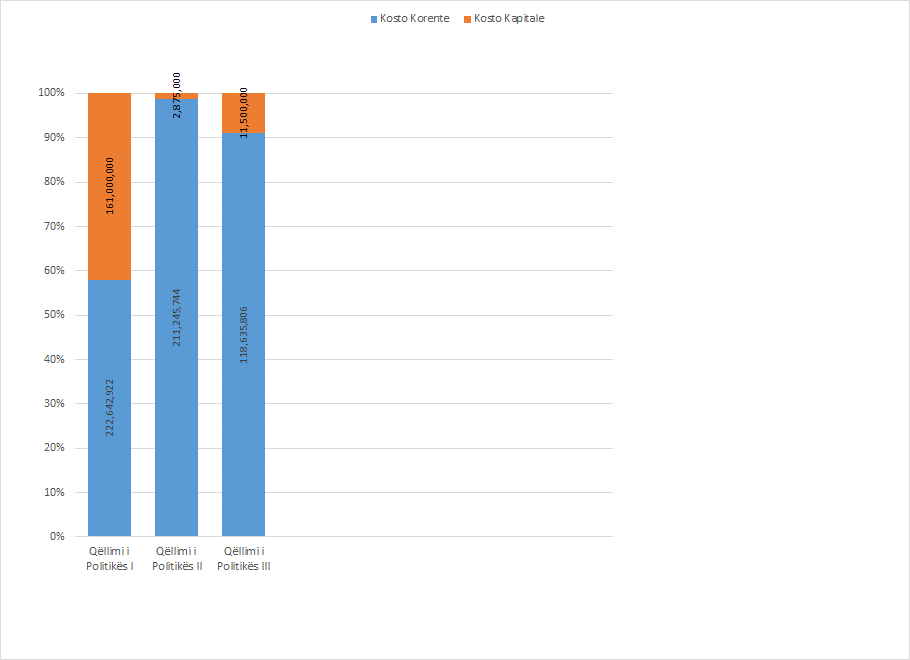 Plani i veprimit do të rishikohet pas 2 vitesh (në fund të vitin 2025) për ta përshtatur me progresin në zbatimin e masave, por edhe për ta azhornuar atë konform nevojave dhe shpenzimeve buxhetore afatmesme. Për masat e planit që janë të pambuluara financiarisht, MB dhe institucionet e tjera përgjegjëse do të planifikojnë nevojat për financime buxhetore nëpërmjet programeve buxhetore përkatëse, si pjesë e procesit të planifikimit të programit afatmesëm buxhetor dhe buxhetit vjetor, si dhe do të negociojnë me donatorë të ndryshëm për t'i bashkëfinancuar disa aktivitete.ANEKS 1TABELA E PKV-së ANTITRAFIKIMI. LUFTA KUNDËR KRIMIT TË ORGANIZUAR, TERRORIZMIT DHE TRAFIKIMITI. LUFTA KUNDËR KRIMIT TË ORGANIZUAR, TERRORIZMIT DHE TRAFIKIMITI. LUFTA KUNDËR KRIMIT TË ORGANIZUAR, TERRORIZMIT DHE TRAFIKIMITI. LUFTA KUNDËR KRIMIT TË ORGANIZUAR, TERRORIZMIT DHE TRAFIKIMITI. LUFTA KUNDËR KRIMIT TË ORGANIZUAR, TERRORIZMIT DHE TRAFIKIMITI. LUFTA KUNDËR KRIMIT TË ORGANIZUAR, TERRORIZMIT DHE TRAFIKIMITI. LUFTA KUNDËR KRIMIT TË ORGANIZUAR, TERRORIZMIT DHE TRAFIKIMITI. LUFTA KUNDËR KRIMIT TË ORGANIZUAR, TERRORIZMIT DHE TRAFIKIMITI. LUFTA KUNDËR KRIMIT TË ORGANIZUAR, TERRORIZMIT DHE TRAFIKIMITI. LUFTA KUNDËR KRIMIT TË ORGANIZUAR, TERRORIZMIT DHE TRAFIKIMITI. LUFTA KUNDËR KRIMIT TË ORGANIZUAR, TERRORIZMIT DHE TRAFIKIMITI. LUFTA KUNDËR KRIMIT TË ORGANIZUAR, TERRORIZMIT DHE TRAFIKIMITI. LUFTA KUNDËR KRIMIT TË ORGANIZUAR, TERRORIZMIT DHE TRAFIKIMITI. LUFTA KUNDËR KRIMIT TË ORGANIZUAR, TERRORIZMIT DHE TRAFIKIMITI. LUFTA KUNDËR KRIMIT TË ORGANIZUAR, TERRORIZMIT DHE TRAFIKIMITQËLLIMI I POLITIKËS 1: ULJA E KËRCËNIMIT DHE NDIKIMIT TË KRIMIT TË ORGANIZUAR DHE KRIMEVE TË RËNDAQËLLIMI I POLITIKËS 1: ULJA E KËRCËNIMIT DHE NDIKIMIT TË KRIMIT TË ORGANIZUAR DHE KRIMEVE TË RËNDAQËLLIMI I POLITIKËS 1: ULJA E KËRCËNIMIT DHE NDIKIMIT TË KRIMIT TË ORGANIZUAR DHE KRIMEVE TË RËNDAQËLLIMI I POLITIKËS 1: ULJA E KËRCËNIMIT DHE NDIKIMIT TË KRIMIT TË ORGANIZUAR DHE KRIMEVE TË RËNDAQËLLIMI I POLITIKËS 1: ULJA E KËRCËNIMIT DHE NDIKIMIT TË KRIMIT TË ORGANIZUAR DHE KRIMEVE TË RËNDAQËLLIMI I POLITIKËS 1: ULJA E KËRCËNIMIT DHE NDIKIMIT TË KRIMIT TË ORGANIZUAR DHE KRIMEVE TË RËNDAQËLLIMI I POLITIKËS 1: ULJA E KËRCËNIMIT DHE NDIKIMIT TË KRIMIT TË ORGANIZUAR DHE KRIMEVE TË RËNDAQËLLIMI I POLITIKËS 1: ULJA E KËRCËNIMIT DHE NDIKIMIT TË KRIMIT TË ORGANIZUAR DHE KRIMEVE TË RËNDAQËLLIMI I POLITIKËS 1: ULJA E KËRCËNIMIT DHE NDIKIMIT TË KRIMIT TË ORGANIZUAR DHE KRIMEVE TË RËNDAQËLLIMI I POLITIKËS 1: ULJA E KËRCËNIMIT DHE NDIKIMIT TË KRIMIT TË ORGANIZUAR DHE KRIMEVE TË RËNDAQËLLIMI I POLITIKËS 1: ULJA E KËRCËNIMIT DHE NDIKIMIT TË KRIMIT TË ORGANIZUAR DHE KRIMEVE TË RËNDAQËLLIMI I POLITIKËS 1: ULJA E KËRCËNIMIT DHE NDIKIMIT TË KRIMIT TË ORGANIZUAR DHE KRIMEVE TË RËNDAQËLLIMI I POLITIKËS 1: ULJA E KËRCËNIMIT DHE NDIKIMIT TË KRIMIT TË ORGANIZUAR DHE KRIMEVE TË RËNDAQËLLIMI I POLITIKËS 1: ULJA E KËRCËNIMIT DHE NDIKIMIT TË KRIMIT TË ORGANIZUAR DHE KRIMEVE TË RËNDAQËLLIMI I POLITIKËS 1: ULJA E KËRCËNIMIT DHE NDIKIMIT TË KRIMIT TË ORGANIZUAR DHE KRIMEVE TË RËNDAOBJEKTIVI SPECIFIK 1.1. Goditja e trafiqeve të paligjshmeOBJEKTIVI SPECIFIK 1.1. Goditja e trafiqeve të paligjshmeOBJEKTIVI SPECIFIK 1.1. Goditja e trafiqeve të paligjshmeOBJEKTIVI SPECIFIK 1.1. Goditja e trafiqeve të paligjshmeOBJEKTIVI SPECIFIK 1.1. Goditja e trafiqeve të paligjshmeOBJEKTIVI SPECIFIK 1.1. Goditja e trafiqeve të paligjshmeOBJEKTIVI SPECIFIK 1.1. Goditja e trafiqeve të paligjshmeOBJEKTIVI SPECIFIK 1.1. Goditja e trafiqeve të paligjshmeOBJEKTIVI SPECIFIK 1.1. Goditja e trafiqeve të paligjshmeOBJEKTIVI SPECIFIK 1.1. Goditja e trafiqeve të paligjshmeOBJEKTIVI SPECIFIK 1.1. Goditja e trafiqeve të paligjshmeOBJEKTIVI SPECIFIK 1.1. Goditja e trafiqeve të paligjshmeOBJEKTIVI SPECIFIK 1.1. Goditja e trafiqeve të paligjshmeOBJEKTIVI SPECIFIK 1.1. Goditja e trafiqeve të paligjshmeOBJEKTIVI SPECIFIK 1.1. Goditja e trafiqeve të paligjshmeNr.Veprimtari dhe nënveprimtariStrukturat përgjegjëseStrukturat përgjegjëseAfati i fillimitAfati i mbarimitTreguesitTreguesitBaselineBaseline             Synimet/Targets             Synimet/Targets             Synimet/Targets             Synimet/Targets             Synimet/Targets             Synimet/Targets             Synimet/TargetsNr.Veprimtari dhe nënveprimtariInstitucionipërgjegjësInstitucionikontribues2023Viti 2024Viti 2024Viti 2024Viti 2024Viti 2025Viti 2025Viti 20251.1.1Masa prioritare: Rishikimi i kuadrit ligjor kombëtarMasa prioritare: Rishikimi i kuadrit ligjor kombëtarMasa prioritare: Rishikimi i kuadrit ligjor kombëtarMasa prioritare: Rishikimi i kuadrit ligjor kombëtarMasa prioritare: Rishikimi i kuadrit ligjor kombëtarMasa prioritare: Rishikimi i kuadrit ligjor kombëtarMasa prioritare: Rishikimi i kuadrit ligjor kombëtarMasa prioritare: Rishikimi i kuadrit ligjor kombëtarMasa prioritare: Rishikimi i kuadrit ligjor kombëtarMasa prioritare: Rishikimi i kuadrit ligjor kombëtarMasa prioritare: Rishikimi i kuadrit ligjor kombëtarMasa prioritare: Rishikimi i kuadrit ligjor kombëtarMasa prioritare: Rishikimi i kuadrit ligjor kombëtarMasa prioritare: Rishikimi i kuadrit ligjor kombëtarMasa prioritare: Rishikimi i kuadrit ligjor kombëtarAktiviteteStudimi i kuadrit ligjor për luftën kundër trafikimit të personave, parandalimin, mbrojtjen, hetimin dhe rirnitegrimin e VT/VMT MBMEKIMSHMSMASOrganizata20242024Rekomandimet e studimit jane adresuar  per ndryshime ligjore Rekomandimet e studimit jane adresuar  per ndryshime ligjore 01111000AktiviteteAnalizë e legjislacionit mbi konfiskimin e pasurisë së personave të dënuar për kryerjen e veprës penale të trafikimit të personave, me qëllim identifikimin e pengesave për shpërndarjen e tyre tek viktimat e v.p	MEKIMDOrganizata 20242024Rekomandimet e adresuara per ndryshime ligjore Rekomandimet e adresuara per ndryshime ligjore 01111000AktiviteteZgjerimi i juridiksionit të inspektorëve të punës për të inspektuar bizneset që nuk janë të regjistruara ligjërisht. (REKOMANDIM TIP REPORT 2023)	MEKIISHPSHSH20242025Ligji per inspektimin ne pune i rishikuar Ligji per inspektimin ne pune i rishikuar 00000111AktiviteteNdryshimi i Kodit Penal në përputhje me angazhimet ndërkombëtare të RSH-së dhe rekomandimet (finalizimi i miratimit të ndryshimeve ligjore për nenet 124 /b, 128/b për të parashikuar shfrytëzimin ekonomik dhe trafikimin e brendshëm të fëmijëve (edhe në kuadër të PKV për Mbrojtjen e Fëmijëve nga Shfrytëzimi Ekonomik, përfshirë Fëmijët në Situatë Rruge 2019-2021), 52/a, 110/a, 114 (2) të Kodit Penal), si edhe ndryshimi për trafikimin e organeve njerëzore (sipas Konventës së Këshillit tëEvropës)MDMB MSHMS PP DPPSH20242025Kodi Penal i ndryshuarKodi Penal i ndryshuar00000111AktiviteteRishikimi i marrëveshjes së bashkëpunimit antitrafikim mes Koordinatorit Kombëtar, DPPSH, ISHPSHSH dhe përfshirja në të edhe të Drejtorisë së Përgjithshme të Tatimeve		MBISHPSHSH DPPSH DPT ON OJF	20242024Marrëveshja e rishikuar dhe aprovuar. Numri i rasteve të identifikuara në lidhje me shfrytëzimin për punë, si rrjedhojë e inspektimeve të përbashkëta mes Koordinatorit Kombëtar, DPPSH, ISHPSHSH	Marrëveshja e rishikuar dhe aprovuar. Numri i rasteve të identifikuara në lidhje me shfrytëzimin për punë, si rrjedhojë e inspektimeve të përbashkëta mes Koordinatorit Kombëtar, DPPSH, ISHPSHSH	01111000AktiviteteNdryshimi i Kodit të Familjes lidhur me parashikimet të cilat lejojnë martesë nën moshën 18 vjeç, duke mos lejuar këto martesa në asnjë rrethanëMBMD20252025Kodi i Familjes i ndryshuar, duke parashikuar ndalimin e martesave nën moshën 18 vjeçKodi i Familjes i ndryshuar, duke parashikuar ndalimin e martesave nën moshën 18 vjeç00000111AktiviteteKrijimi i një makanizmi kordinues dhe monitorues për luftën kundër trafikimit të personave. Ngritja e Grupit Drejtues për antitrafikun, të përbërë nga zëvendësministrat e ministrive të linjës.MBKryeministriaTë gjitha Ministritë e linjës 20242024Urdhri i Kryeministrit i miratuarUrdhri i Kryeministrit i miratuar011110001.1.2Masa prioritare: Forcimi i kapaciteteve të sktrukturave të drejtësisë dhe Policisë së Shtetit për hetimin proaktiv, ndjekjen penale, dënimin dhe sekuestrimin e pasurive të trafikantëveMasa prioritare: Forcimi i kapaciteteve të sktrukturave të drejtësisë dhe Policisë së Shtetit për hetimin proaktiv, ndjekjen penale, dënimin dhe sekuestrimin e pasurive të trafikantëveMasa prioritare: Forcimi i kapaciteteve të sktrukturave të drejtësisë dhe Policisë së Shtetit për hetimin proaktiv, ndjekjen penale, dënimin dhe sekuestrimin e pasurive të trafikantëveMasa prioritare: Forcimi i kapaciteteve të sktrukturave të drejtësisë dhe Policisë së Shtetit për hetimin proaktiv, ndjekjen penale, dënimin dhe sekuestrimin e pasurive të trafikantëveMasa prioritare: Forcimi i kapaciteteve të sktrukturave të drejtësisë dhe Policisë së Shtetit për hetimin proaktiv, ndjekjen penale, dënimin dhe sekuestrimin e pasurive të trafikantëveMasa prioritare: Forcimi i kapaciteteve të sktrukturave të drejtësisë dhe Policisë së Shtetit për hetimin proaktiv, ndjekjen penale, dënimin dhe sekuestrimin e pasurive të trafikantëveMasa prioritare: Forcimi i kapaciteteve të sktrukturave të drejtësisë dhe Policisë së Shtetit për hetimin proaktiv, ndjekjen penale, dënimin dhe sekuestrimin e pasurive të trafikantëveMasa prioritare: Forcimi i kapaciteteve të sktrukturave të drejtësisë dhe Policisë së Shtetit për hetimin proaktiv, ndjekjen penale, dënimin dhe sekuestrimin e pasurive të trafikantëveMasa prioritare: Forcimi i kapaciteteve të sktrukturave të drejtësisë dhe Policisë së Shtetit për hetimin proaktiv, ndjekjen penale, dënimin dhe sekuestrimin e pasurive të trafikantëveMasa prioritare: Forcimi i kapaciteteve të sktrukturave të drejtësisë dhe Policisë së Shtetit për hetimin proaktiv, ndjekjen penale, dënimin dhe sekuestrimin e pasurive të trafikantëveMasa prioritare: Forcimi i kapaciteteve të sktrukturave të drejtësisë dhe Policisë së Shtetit për hetimin proaktiv, ndjekjen penale, dënimin dhe sekuestrimin e pasurive të trafikantëveMasa prioritare: Forcimi i kapaciteteve të sktrukturave të drejtësisë dhe Policisë së Shtetit për hetimin proaktiv, ndjekjen penale, dënimin dhe sekuestrimin e pasurive të trafikantëveMasa prioritare: Forcimi i kapaciteteve të sktrukturave të drejtësisë dhe Policisë së Shtetit për hetimin proaktiv, ndjekjen penale, dënimin dhe sekuestrimin e pasurive të trafikantëveMasa prioritare: Forcimi i kapaciteteve të sktrukturave të drejtësisë dhe Policisë së Shtetit për hetimin proaktiv, ndjekjen penale, dënimin dhe sekuestrimin e pasurive të trafikantëveMasa prioritare: Forcimi i kapaciteteve të sktrukturave të drejtësisë dhe Policisë së Shtetit për hetimin proaktiv, ndjekjen penale, dënimin dhe sekuestrimin e pasurive të trafikantëveAktiviteteMiratimi i kurrikulave të dedikuara për strukturat e drejtësisë (gjyqtarë, prokurorë, oficerë të policë gjyqësore ) dhe strukturave të policisë së shtetit për hetimin proaktiv, zbatimin e procedurave të ndjekjes penale në mënyrë efektive, përdorimin e teknikave speciale të hetimit, hetimit financiar, zbatrimin e sanksioneve proporcionale.Akademia e PoliciseShkolla e Magjistratures MB/DPPSHOrganizata 20242024Kurrikulat e miratura Kurrikulat e miratura 01111111AktiviteteTrajnimi i strukturave gjyqësore për t’u specializuar për veprat penale të trafikimit me qëllim hetimin proaktiv. SHMMB/DPPSH PP KKSAT ON/OJF20242025Numri i strukturave gjyqësore të trajnuar për veprat penale të trafikimit, ndarë sipas çështjeve të trajnimeveNumri i strukturave gjyqësore të trajnuar për veprat penale të trafikimit, ndarë sipas çështjeve të trajnimeve5060606060707070AktiviteteTrajnimi i punonjësve të patrullës së përgjithshme të policisë, të repartit“Shqiponja” dhe strukturave të tjera përgjegjëse për hetimin dhe mbledhjen e informacionit për   çështjet e trafikimit për të rritur dhe fëmijë si dhe bashkëpunimi ndërsektorial.DPPSH/Akademia e SigurisëMKR, KKSAT OJFON20242025Numri i përfituesve të trajnimeve mbi  hetimin, mbledhjen e informacionit për çështjet e trafikimit dhe bashkëpunimin ndërsektorialNdarja sipas pozicionevepunonjësve të patrullës së përgjithshmetë policisërepartit “Shqiponjastruktura të tjera përgjegjëseNumri i përfituesve të trajnimeve mbi  hetimin, mbledhjen e informacionit për çështjet e trafikimit dhe bashkëpunimin ndërsektorialNdarja sipas pozicionevepunonjësve të patrullës së përgjithshmetë policisërepartit “Shqiponjastruktura të tjera përgjegjëse15001700170017001700200020002000AktiviteteSpecializimi dhe trajnimi i prokuroreve dhe oficerëve të policisë gjyqësore të seksioneve të ngarkuar me hetimin dhe ndjekjen penale te TQNJ, mbi teknikat speciale të hetimit, hetimit pasuror, por edhe lidhur me kuptimin e veprave penale të TQNJ në zbatim të vendimit njesues nr.217/2022 përfshi çështjet që lidhen me pëlqimin dhe shtrëngimin në kuadër të trafikimit për qëllim shfrytëzimi seksual apo punë të detyruar.SHMPP20242025Numri i personave te trajnuarNumri i personave te trajnuar4565656565757575AktiviteteZhvillimi i analizave të përbashkëta me qëllim rritjen e përpjekjeve për hetime penale proaktiveDPPSHPPSPAK20242025Numri i hetimeve proaktiveNumri i hetimeve proaktive-Rrites Rrites Rrites Rrites Rrites Rrites Rrites AktiviteteMonitorimi dhe identifikimi i zyrtarëve dhe punonjësve të institucioneve publike ligjzbatuese, të cilët janë përfshirë në trafikimin e personave dhe inkurajimi i publikut për raportimin e zyrtarëve të korruptuarAMPDPPSH OJF20242025Numri i zyrtarëve dhe punonjësve të institucioneve publike ligjzbatuese, të cilët janë përfshirë në trafikimin e qenieve njerëzore tëproceduarNumri i zyrtarëve dhe punonjësve të institucioneve publike ligjzbatuese, të cilët janë përfshirë në trafikimin e qenieve njerëzore tëproceduar0Rrites Rrites Rrites Rrites Rrites Rrites Rrites 1.1.3Masa prioritare: Shkëmbimi  i infomacionit dhe kordinimi ndërinsitucional i strukturave përgjegjëse për hetimin dhe ndjekjen penale Masa prioritare: Shkëmbimi  i infomacionit dhe kordinimi ndërinsitucional i strukturave përgjegjëse për hetimin dhe ndjekjen penale Masa prioritare: Shkëmbimi  i infomacionit dhe kordinimi ndërinsitucional i strukturave përgjegjëse për hetimin dhe ndjekjen penale Masa prioritare: Shkëmbimi  i infomacionit dhe kordinimi ndërinsitucional i strukturave përgjegjëse për hetimin dhe ndjekjen penale Masa prioritare: Shkëmbimi  i infomacionit dhe kordinimi ndërinsitucional i strukturave përgjegjëse për hetimin dhe ndjekjen penale Masa prioritare: Shkëmbimi  i infomacionit dhe kordinimi ndërinsitucional i strukturave përgjegjëse për hetimin dhe ndjekjen penale Masa prioritare: Shkëmbimi  i infomacionit dhe kordinimi ndërinsitucional i strukturave përgjegjëse për hetimin dhe ndjekjen penale Masa prioritare: Shkëmbimi  i infomacionit dhe kordinimi ndërinsitucional i strukturave përgjegjëse për hetimin dhe ndjekjen penale Masa prioritare: Shkëmbimi  i infomacionit dhe kordinimi ndërinsitucional i strukturave përgjegjëse për hetimin dhe ndjekjen penale Masa prioritare: Shkëmbimi  i infomacionit dhe kordinimi ndërinsitucional i strukturave përgjegjëse për hetimin dhe ndjekjen penale Masa prioritare: Shkëmbimi  i infomacionit dhe kordinimi ndërinsitucional i strukturave përgjegjëse për hetimin dhe ndjekjen penale Masa prioritare: Shkëmbimi  i infomacionit dhe kordinimi ndërinsitucional i strukturave përgjegjëse për hetimin dhe ndjekjen penale Masa prioritare: Shkëmbimi  i infomacionit dhe kordinimi ndërinsitucional i strukturave përgjegjëse për hetimin dhe ndjekjen penale Masa prioritare: Shkëmbimi  i infomacionit dhe kordinimi ndërinsitucional i strukturave përgjegjëse për hetimin dhe ndjekjen penale Masa prioritare: Shkëmbimi  i infomacionit dhe kordinimi ndërinsitucional i strukturave përgjegjëse për hetimin dhe ndjekjen penale AktiviteteKrijimi i një praktike të re koordinimi për shkëmbim informacioni periodik lidhur me evidentimin dhe referimin e çështjeve penale të trafikimit të qenieve njerëzoreMBPP KKSAT MKRDPPSH20242024Praktika e re e koordinimit funksionalePraktika e re e koordinimit funksionale01111000AktiviteteRaportimi efektiv dhe periodik i rasteve kur ndaj personave ka filluar ndjekja penale dhe më pas ata identifikohen si VT/VMT, me qëllim përjashtimin e tyre nga përgjegjësia penale kur janë në kushtet e mbrojtjes nga ligji, analizimin e  tyre dhe vlerësimin e nevojave për trajnim të punonjësve tëdrejtësisëDPPSHPP20242025Numri i rasteve kur ndaj personave ka filluar ndjekja penale dhe më pas identifikohen si VT/VMTNumri i rasteve kur ndaj personave ka filluar ndjekja penale dhe më pas identifikohen si VT/VMT11RritesRritesRritesRritesRritesRritesRritesAktiviteteKoordinimi dhe organizimi i hetimeve dhe operacioneve të përbashkëta, në hetimet financiare me qëllim identifikimin e rasteve të mundshme të trafikimit të personave dhe rritjen e numrit të procedimeve penale të suksesshme.MB/DPPSHPP SPAK20242025Numri i operacioneve identifikimin e rasteve të mundshme të trafikimit të qenieve njerëzore dhe hetimeve financiare tëpërbashkëta të kryeraNumri i operacioneve identifikimin e rasteve të mundshme të trafikimit të qenieve njerëzore dhe hetimeve financiare tëpërbashkëta të kryera-RritesRritesRritesRritesRritesRritesRritesI. LUFTA KUNDËR KRIMIT TË ORGANIZUAR, TERRORIZMIT DHE TRAFIKIMITI. LUFTA KUNDËR KRIMIT TË ORGANIZUAR, TERRORIZMIT DHE TRAFIKIMITI. LUFTA KUNDËR KRIMIT TË ORGANIZUAR, TERRORIZMIT DHE TRAFIKIMITI. LUFTA KUNDËR KRIMIT TË ORGANIZUAR, TERRORIZMIT DHE TRAFIKIMITI. LUFTA KUNDËR KRIMIT TË ORGANIZUAR, TERRORIZMIT DHE TRAFIKIMITI. LUFTA KUNDËR KRIMIT TË ORGANIZUAR, TERRORIZMIT DHE TRAFIKIMITI. LUFTA KUNDËR KRIMIT TË ORGANIZUAR, TERRORIZMIT DHE TRAFIKIMITI. LUFTA KUNDËR KRIMIT TË ORGANIZUAR, TERRORIZMIT DHE TRAFIKIMITI. LUFTA KUNDËR KRIMIT TË ORGANIZUAR, TERRORIZMIT DHE TRAFIKIMITI. LUFTA KUNDËR KRIMIT TË ORGANIZUAR, TERRORIZMIT DHE TRAFIKIMITI. LUFTA KUNDËR KRIMIT TË ORGANIZUAR, TERRORIZMIT DHE TRAFIKIMITI. LUFTA KUNDËR KRIMIT TË ORGANIZUAR, TERRORIZMIT DHE TRAFIKIMITI. LUFTA KUNDËR KRIMIT TË ORGANIZUAR, TERRORIZMIT DHE TRAFIKIMITI. LUFTA KUNDËR KRIMIT TË ORGANIZUAR, TERRORIZMIT DHE TRAFIKIMITI. LUFTA KUNDËR KRIMIT TË ORGANIZUAR, TERRORIZMIT DHE TRAFIKIMITI. LUFTA KUNDËR KRIMIT TË ORGANIZUAR, TERRORIZMIT DHE TRAFIKIMITQËLLIMI I POLITIKËS II. MBROJTJA E QYTETARËVE, INSTITUCIONEVE DHE EKONOMISËQËLLIMI I POLITIKËS II. MBROJTJA E QYTETARËVE, INSTITUCIONEVE DHE EKONOMISËQËLLIMI I POLITIKËS II. MBROJTJA E QYTETARËVE, INSTITUCIONEVE DHE EKONOMISËQËLLIMI I POLITIKËS II. MBROJTJA E QYTETARËVE, INSTITUCIONEVE DHE EKONOMISËQËLLIMI I POLITIKËS II. MBROJTJA E QYTETARËVE, INSTITUCIONEVE DHE EKONOMISËQËLLIMI I POLITIKËS II. MBROJTJA E QYTETARËVE, INSTITUCIONEVE DHE EKONOMISËQËLLIMI I POLITIKËS II. MBROJTJA E QYTETARËVE, INSTITUCIONEVE DHE EKONOMISËQËLLIMI I POLITIKËS II. MBROJTJA E QYTETARËVE, INSTITUCIONEVE DHE EKONOMISËQËLLIMI I POLITIKËS II. MBROJTJA E QYTETARËVE, INSTITUCIONEVE DHE EKONOMISËQËLLIMI I POLITIKËS II. MBROJTJA E QYTETARËVE, INSTITUCIONEVE DHE EKONOMISËQËLLIMI I POLITIKËS II. MBROJTJA E QYTETARËVE, INSTITUCIONEVE DHE EKONOMISËQËLLIMI I POLITIKËS II. MBROJTJA E QYTETARËVE, INSTITUCIONEVE DHE EKONOMISËQËLLIMI I POLITIKËS II. MBROJTJA E QYTETARËVE, INSTITUCIONEVE DHE EKONOMISËQËLLIMI I POLITIKËS II. MBROJTJA E QYTETARËVE, INSTITUCIONEVE DHE EKONOMISËQËLLIMI I POLITIKËS II. MBROJTJA E QYTETARËVE, INSTITUCIONEVE DHE EKONOMISËQËLLIMI I POLITIKËS II. MBROJTJA E QYTETARËVE, INSTITUCIONEVE DHE EKONOMISË2.1OBJEKTIVI SPECIFIK 2.1: Identifikimi dhe mbështetja e individëve në rrezik për t’iu nënshtruar shtrëngimit, dhunës dhe frikësimit nga krimi i organizuarOBJEKTIVI SPECIFIK 2.1: Identifikimi dhe mbështetja e individëve në rrezik për t’iu nënshtruar shtrëngimit, dhunës dhe frikësimit nga krimi i organizuarOBJEKTIVI SPECIFIK 2.1: Identifikimi dhe mbështetja e individëve në rrezik për t’iu nënshtruar shtrëngimit, dhunës dhe frikësimit nga krimi i organizuarOBJEKTIVI SPECIFIK 2.1: Identifikimi dhe mbështetja e individëve në rrezik për t’iu nënshtruar shtrëngimit, dhunës dhe frikësimit nga krimi i organizuarOBJEKTIVI SPECIFIK 2.1: Identifikimi dhe mbështetja e individëve në rrezik për t’iu nënshtruar shtrëngimit, dhunës dhe frikësimit nga krimi i organizuarOBJEKTIVI SPECIFIK 2.1: Identifikimi dhe mbështetja e individëve në rrezik për t’iu nënshtruar shtrëngimit, dhunës dhe frikësimit nga krimi i organizuarOBJEKTIVI SPECIFIK 2.1: Identifikimi dhe mbështetja e individëve në rrezik për t’iu nënshtruar shtrëngimit, dhunës dhe frikësimit nga krimi i organizuarOBJEKTIVI SPECIFIK 2.1: Identifikimi dhe mbështetja e individëve në rrezik për t’iu nënshtruar shtrëngimit, dhunës dhe frikësimit nga krimi i organizuarOBJEKTIVI SPECIFIK 2.1: Identifikimi dhe mbështetja e individëve në rrezik për t’iu nënshtruar shtrëngimit, dhunës dhe frikësimit nga krimi i organizuarOBJEKTIVI SPECIFIK 2.1: Identifikimi dhe mbështetja e individëve në rrezik për t’iu nënshtruar shtrëngimit, dhunës dhe frikësimit nga krimi i organizuarOBJEKTIVI SPECIFIK 2.1: Identifikimi dhe mbështetja e individëve në rrezik për t’iu nënshtruar shtrëngimit, dhunës dhe frikësimit nga krimi i organizuarOBJEKTIVI SPECIFIK 2.1: Identifikimi dhe mbështetja e individëve në rrezik për t’iu nënshtruar shtrëngimit, dhunës dhe frikësimit nga krimi i organizuarOBJEKTIVI SPECIFIK 2.1: Identifikimi dhe mbështetja e individëve në rrezik për t’iu nënshtruar shtrëngimit, dhunës dhe frikësimit nga krimi i organizuarOBJEKTIVI SPECIFIK 2.1: Identifikimi dhe mbështetja e individëve në rrezik për t’iu nënshtruar shtrëngimit, dhunës dhe frikësimit nga krimi i organizuarOBJEKTIVI SPECIFIK 2.1: Identifikimi dhe mbështetja e individëve në rrezik për t’iu nënshtruar shtrëngimit, dhunës dhe frikësimit nga krimi i organizuarNr.Veprimtari dhe nënveprimtariStrukturat përgjegjëseStrukturat përgjegjëseAfati i fillimitAfati i mbarimitAfati i mbarimitTreguesitBaselineBaseline             Synimet/Targets             Synimet/Targets             Synimet/Targets             Synimet/Targets             Synimet/Targets             Synimet/Targets             Synimet/TargetsNr.Veprimtari dhe nënveprimtariInstitucionipërgjegjësInstitucionikontribues202320232023Viti 2024Viti 2024Viti 2024     Viti 2025     Viti 2025     Viti 2025     Viti 20252.1.1Masë prioritare: Rishikimi i Vendimit të Këshillit të Ministrave nr. 499, datë 29.8.2018 "Për miratimin e Procedurave Standarte të Veprimit për mbrojtjen e viktimave dhe viktimave të mundshme të trafikimit"Masë prioritare: Rishikimi i Vendimit të Këshillit të Ministrave nr. 499, datë 29.8.2018 "Për miratimin e Procedurave Standarte të Veprimit për mbrojtjen e viktimave dhe viktimave të mundshme të trafikimit"Masë prioritare: Rishikimi i Vendimit të Këshillit të Ministrave nr. 499, datë 29.8.2018 "Për miratimin e Procedurave Standarte të Veprimit për mbrojtjen e viktimave dhe viktimave të mundshme të trafikimit"Masë prioritare: Rishikimi i Vendimit të Këshillit të Ministrave nr. 499, datë 29.8.2018 "Për miratimin e Procedurave Standarte të Veprimit për mbrojtjen e viktimave dhe viktimave të mundshme të trafikimit"Masë prioritare: Rishikimi i Vendimit të Këshillit të Ministrave nr. 499, datë 29.8.2018 "Për miratimin e Procedurave Standarte të Veprimit për mbrojtjen e viktimave dhe viktimave të mundshme të trafikimit"Masë prioritare: Rishikimi i Vendimit të Këshillit të Ministrave nr. 499, datë 29.8.2018 "Për miratimin e Procedurave Standarte të Veprimit për mbrojtjen e viktimave dhe viktimave të mundshme të trafikimit"Masë prioritare: Rishikimi i Vendimit të Këshillit të Ministrave nr. 499, datë 29.8.2018 "Për miratimin e Procedurave Standarte të Veprimit për mbrojtjen e viktimave dhe viktimave të mundshme të trafikimit"Masë prioritare: Rishikimi i Vendimit të Këshillit të Ministrave nr. 499, datë 29.8.2018 "Për miratimin e Procedurave Standarte të Veprimit për mbrojtjen e viktimave dhe viktimave të mundshme të trafikimit"Masë prioritare: Rishikimi i Vendimit të Këshillit të Ministrave nr. 499, datë 29.8.2018 "Për miratimin e Procedurave Standarte të Veprimit për mbrojtjen e viktimave dhe viktimave të mundshme të trafikimit"Masë prioritare: Rishikimi i Vendimit të Këshillit të Ministrave nr. 499, datë 29.8.2018 "Për miratimin e Procedurave Standarte të Veprimit për mbrojtjen e viktimave dhe viktimave të mundshme të trafikimit"Masë prioritare: Rishikimi i Vendimit të Këshillit të Ministrave nr. 499, datë 29.8.2018 "Për miratimin e Procedurave Standarte të Veprimit për mbrojtjen e viktimave dhe viktimave të mundshme të trafikimit"Masë prioritare: Rishikimi i Vendimit të Këshillit të Ministrave nr. 499, datë 29.8.2018 "Për miratimin e Procedurave Standarte të Veprimit për mbrojtjen e viktimave dhe viktimave të mundshme të trafikimit"Masë prioritare: Rishikimi i Vendimit të Këshillit të Ministrave nr. 499, datë 29.8.2018 "Për miratimin e Procedurave Standarte të Veprimit për mbrojtjen e viktimave dhe viktimave të mundshme të trafikimit"Masë prioritare: Rishikimi i Vendimit të Këshillit të Ministrave nr. 499, datë 29.8.2018 "Për miratimin e Procedurave Standarte të Veprimit për mbrojtjen e viktimave dhe viktimave të mundshme të trafikimit"Masë prioritare: Rishikimi i Vendimit të Këshillit të Ministrave nr. 499, datë 29.8.2018 "Për miratimin e Procedurave Standarte të Veprimit për mbrojtjen e viktimave dhe viktimave të mundshme të trafikimit"AktiviteteRealizimit i studimi mbi nivelin e zbatimit të Procedurave Standarte të Veprimit, miratuar me VKM-në nr. 499, datë 29.8.2018, nga strukturat përgjegjëse për identifikimin e viktimave dhe viktimave të mundshme të trafikimt.MBMKR, KRAT,OJF202420242024Studimi i realizuar 0001110000AktiviteteOrganizimi i tryezave konsultuese të studimit me të gjithë aktorët shtetëror dhe jo shtetëror që ushtrojnë veprmitari në fushën e antitrafikutMBMKR, KRAT,OJF202420242024Numri i insitucioneve dhe organizatave të përfshira 0001110000AktiviteteIdentifikimi i problematikave dhe nevojave për ndryshimin/rishikimin e Procedurave Standarte të VeprimitMBMKR, KRAT,OJF202420242024Raport vlerësimi 0001110000AktiviteteVKM nr. 499, të rishikohet bazuar në rezultatet e studimit si dhe bazuar në praktikat me të mira ndërkombëtareMBMKR, KRAT,OJF202420252025VKM e miratuar00000011112.1.2Masë prioritare: Identifikimi në kohë i viktimave të trafikimit dhe VMT dhe ofrimi i ndihmës dhe mbështetjes gjithëpërfshirëse përkatëse për nevojat e tyre.Masë prioritare: Identifikimi në kohë i viktimave të trafikimit dhe VMT dhe ofrimi i ndihmës dhe mbështetjes gjithëpërfshirëse përkatëse për nevojat e tyre.Masë prioritare: Identifikimi në kohë i viktimave të trafikimit dhe VMT dhe ofrimi i ndihmës dhe mbështetjes gjithëpërfshirëse përkatëse për nevojat e tyre.Masë prioritare: Identifikimi në kohë i viktimave të trafikimit dhe VMT dhe ofrimi i ndihmës dhe mbështetjes gjithëpërfshirëse përkatëse për nevojat e tyre.Masë prioritare: Identifikimi në kohë i viktimave të trafikimit dhe VMT dhe ofrimi i ndihmës dhe mbështetjes gjithëpërfshirëse përkatëse për nevojat e tyre.Masë prioritare: Identifikimi në kohë i viktimave të trafikimit dhe VMT dhe ofrimi i ndihmës dhe mbështetjes gjithëpërfshirëse përkatëse për nevojat e tyre.Masë prioritare: Identifikimi në kohë i viktimave të trafikimit dhe VMT dhe ofrimi i ndihmës dhe mbështetjes gjithëpërfshirëse përkatëse për nevojat e tyre.Masë prioritare: Identifikimi në kohë i viktimave të trafikimit dhe VMT dhe ofrimi i ndihmës dhe mbështetjes gjithëpërfshirëse përkatëse për nevojat e tyre.Masë prioritare: Identifikimi në kohë i viktimave të trafikimit dhe VMT dhe ofrimi i ndihmës dhe mbështetjes gjithëpërfshirëse përkatëse për nevojat e tyre.Masë prioritare: Identifikimi në kohë i viktimave të trafikimit dhe VMT dhe ofrimi i ndihmës dhe mbështetjes gjithëpërfshirëse përkatëse për nevojat e tyre.Masë prioritare: Identifikimi në kohë i viktimave të trafikimit dhe VMT dhe ofrimi i ndihmës dhe mbështetjes gjithëpërfshirëse përkatëse për nevojat e tyre.Masë prioritare: Identifikimi në kohë i viktimave të trafikimit dhe VMT dhe ofrimi i ndihmës dhe mbështetjes gjithëpërfshirëse përkatëse për nevojat e tyre.Masë prioritare: Identifikimi në kohë i viktimave të trafikimit dhe VMT dhe ofrimi i ndihmës dhe mbështetjes gjithëpërfshirëse përkatëse për nevojat e tyre.Masë prioritare: Identifikimi në kohë i viktimave të trafikimit dhe VMT dhe ofrimi i ndihmës dhe mbështetjes gjithëpërfshirëse përkatëse për nevojat e tyre.Masë prioritare: Identifikimi në kohë i viktimave të trafikimit dhe VMT dhe ofrimi i ndihmës dhe mbështetjes gjithëpërfshirëse përkatëse për nevojat e tyre.Aktivitete Hartimi dhe botimi i broshurave informuese dhe manualeve të punës lidhur    me punën e punonjësve të ISHPSHSH dhe AKPA ndaj VT dhe VMT.MB	MEKI;AKPA;ISHPSH: ON202420252025Numri  i broshurave të botuara; numri i manualeve; përfshirja e tyre në proceset e punes---2222222Aktivitete Trajnimi për cështje të mosdiskriminimit ndaj ofrimit të shërbimeve ndaj   VT/VMT.KMD; ASPAMEKI;AKPA;ISHPSH202420252025Numri i punonjësve të AKPA dhe ISHPSHSH të trajnuar; Vlerësime për rritjen e njohurive120120120130130130150150150150Aktivitete Punësimi dhe mbështetja me arsim e formim profesional i VT/VMT   nëpërmjet përfshirjes në programet e punësimit apo mundësive për bursat për   fëmijët.AKPAMEKI202420252025Përqindja e VT/VMT që kanë përfituar nga programet e punësimit; numri i bursave50%50%50%55%55%55%60%60%60%60%Aktivitete Sigurimi i finacimeve për njësitë lëvizëse për identifikimin e shpejtë dhe kohë  të VT dhe VMT MEKIMSHMS/MB202420252025Rritja e fondeve për NJL---RritësRritësRritësRritësRritësRritësRritësAktivitete Identifikimi i VT/VMT të mitur në kufi (përfshirë kalimin e paligjshëm të kufirit    nga fëmijët), vetëm ose të shoqëruar me të rritur nëpërmjet kontrollit të  detyrueshëm të dokumentacionit për fëmijëtDKMDPPSH,PMF,202420252025Numri i të miturve VT/VMTtë identifikuar gjatë kalimit të paligjshëm të kufirit në PKK3335556666Aktivitete Organzimi i vazhdueshëm i seancave të informimit për  VT/VMT në lidhje me   të drejtën për shërbime  juridike dhe psikologjike dhe lehtësimi i aksesit në   drejtësi, duke i siguruar ndihmë juridike të specializuar dhe falas që në fazë të  hershme të procesit.MB,KKSATMD  PP AP202420252025Përqindja e VT/VMT të asistuara në lidhje me të drejtën për shërbime juridike dhe psikologjike dhe lehtësimi i aksesit në drejtësi për VT/VMT duke i siguruar ndihmë juridike të specializuar dhe falas që nëfaze të hershme të procesit.100%100%100%100%100%100%100%100%100%100%AktiviteteNdërmarrja e hapave përkatës për garantimin e mbrojtjes së posaçme dhe efektive si dhe vlerësimin e vazhdueshëm të rrezikut për VT/VMT, dëshmitarët dhe anëtarët e familjes së tyre, brenda apo jashtë vendit, nga hakmarrja dhe kërcënimi i mundshëm gjatë të gjitha fazave të procedimit penal, duke inkurajuar rritjen e bashkëpunimit të personave të trafikuar me institucionet e zbatimit të ligjit           dhe duke aplikuar një qasje të orientuar te mbrojtja e VT/VMT.DPPSHPP KKSAT202420252025Numri i rasteve të trafikimit të qenieve njerëzore që kanë marrë mbrojtje të posaçme---RritësRritësRritësRritësRritësRritësRritësAktivitetePërshtatja e mjediseve të posacme, miqësore për zhvillimin e intervistave me fëmijët dhe të rinjtë si dhe aplikimin e mjeteve audiovizive me qëllim evitimin e intervistimit të përsëritur. DPPSHPMF         PP202420252025Raporte monitorimi mbi zbatimin e masave të mbrojtjes në praktikë për fëmijët/të rinjtë VT/VMT0001111111AktiviteteInformimi i përshtatshëm i VT/VMT veçanërisht për fëmijët duke përdorur një gjuhë miqësore, në lidhje me të drejtat që kanë, shërbimet në dispozicion dhe mënyrat e aksesimit të tyre , ndryshimet që ndodhin në rrethanat që prekin situatën e tyre përfshirë ndalimet, mbulimin nga media, ndryshimin e akuzave, ndërprerjen e procedurave etj.MSHMSNJMF SHSSH KKSATOJF, ON, PP202420252025Përqindja e VT/VMT të informuar dhe që kanë përfituar nga shërbimet  ndihmëse100%100%100%100%100%100%100%100%100%100%100%AktiviteteSigurimi i financimit të vazhdueshëm të shërbimeve për VT/VMT me qëllim që qendrat pritëse dhe riintegruese për VT/VMT të respektojnë standardet e kërkuara.MSHMSMKRSHSSH KKSAT ON202420252025Përqindja e VT/VMT që kanë marrë paketat e shërbimeve në qendra dhe në komunitet----RritësRritësRritësRritësRritësRritësRritësAktiviteteZbatimi PSV-ve, i protokolleve shtesë dhe formateve të unifikuara për kthimin vullnetar të asistuar të VT/VMT, si dhe orientimi i NJMF-ve për plotësimin e saktë të formave dhe procedurave që përcaktojnë PSV-të.MBAP MEPJ NJMF SHSSH KKSAT OJFON202420252025Numri i kthimeve të asistuara VT/ VMT sipas procedurave të unifikuara777710101010101010AktivitetePromovimi i ndërmarrjeve sociale, dhe partneritetit publik-privat në iniciativa që angazhojnë VT/VMT, personat me prejardhje të pafavorshme socio-ekonomikeMSHMSKKSAT OJF NJVQVBiznesi privat202420252025Numri i ndërmarrjeve sociale  dhe partneriteteve publik- privat, të cilat angazhojnë VT/VMT e personat me prejardhje të pafavorshme socio-ekonomike tëpromovuara11112223333AktiviteteMonitorimi i rasteve të fëmijëve VT/VMT të menaxhuara nga NJMF/PMFASHMDFSHSSH/NJVQV OJF202420252025Numri i monitorimeve të kryera për rastet e fëmijëve VT/VMT të menaxhuara ngaNJMF/PMF555566677772.2OBJEKTIVI SPECIFIK 2.2: Rritja e profesionalizmitOBJEKTIVI SPECIFIK 2.2: Rritja e profesionalizmitOBJEKTIVI SPECIFIK 2.2: Rritja e profesionalizmitOBJEKTIVI SPECIFIK 2.2: Rritja e profesionalizmitOBJEKTIVI SPECIFIK 2.2: Rritja e profesionalizmitOBJEKTIVI SPECIFIK 2.2: Rritja e profesionalizmitOBJEKTIVI SPECIFIK 2.2: Rritja e profesionalizmitOBJEKTIVI SPECIFIK 2.2: Rritja e profesionalizmitOBJEKTIVI SPECIFIK 2.2: Rritja e profesionalizmitNr.Veprimtari dhe nënveprimtariStrukturat përgjegjëseStrukturat përgjegjëseAfati i fillimitAfati i mbarimitTreguesitBaseline              Synimet/ Targets              Synimet/ TargetsNr.Veprimtari dhe nënveprimtariInstitucionipërgjegjësInstitucionikontribues2023202420252.2.1Masë prioritare: Rritja e kapaciteteve profesionale dhe institucionale për identifikimin e viktimave dhe viktimave të mundshme të trafikimitMasë prioritare: Rritja e kapaciteteve profesionale dhe institucionale për identifikimin e viktimave dhe viktimave të mundshme të trafikimitMasë prioritare: Rritja e kapaciteteve profesionale dhe institucionale për identifikimin e viktimave dhe viktimave të mundshme të trafikimitMasë prioritare: Rritja e kapaciteteve profesionale dhe institucionale për identifikimin e viktimave dhe viktimave të mundshme të trafikimitMasë prioritare: Rritja e kapaciteteve profesionale dhe institucionale për identifikimin e viktimave dhe viktimave të mundshme të trafikimitMasë prioritare: Rritja e kapaciteteve profesionale dhe institucionale për identifikimin e viktimave dhe viktimave të mundshme të trafikimitMasë prioritare: Rritja e kapaciteteve profesionale dhe institucionale për identifikimin e viktimave dhe viktimave të mundshme të trafikimitMasë prioritare: Rritja e kapaciteteve profesionale dhe institucionale për identifikimin e viktimave dhe viktimave të mundshme të trafikimitMasë prioritare: Rritja e kapaciteteve profesionale dhe institucionale për identifikimin e viktimave dhe viktimave të mundshme të trafikimitAktiviteteRishikimi i strukturës së Avokatit të Popullit me qëllim përfshirjen e  nenkomisionerit për trafikimit si raportues i pavarurAvokati i PopullitMKR20242025Miratimi i strukturës së AP duke parashikuar edhe nënkomisionerin për trafikimin001AktiviteteTrajnimi i punëdhënësve/bizneseve për identifikimin e hershëm dhe trajtimin e VT/VMTMBMKR20242025Numri i punëdhënësve të trajnuar05060AktiviteteTrajnimi i profesionistëve të ngarkuar për identifikimin, referimin dhe mbrojtjen e viktimave dhe viktimave të mundshme të trafikimit mbi procedurat standade të veprimit të rishikuaraMB20242025Numri i profesionistëve të trajnuar100150200AktiviteteRritja e kapaciteteve të punonjësve të MEKI në nivel qendror për VT/VMT (punësim, e/imigrim dhe VET) për politikat në fushën e trafikimit të qenieve njerëzore dhe pikëprerjet e tyre me politikat e punësimit, VET, dhe e/imigrimin e punës – Trajnime periodike mbi politikat dhe legjislacionin e BE dhe vende me praktika të mira.ASPAMEKI ON20252025Numri i zyrtareve te trajnuar; njohurite e fituara; politika te permiresuara-3050AktiviteteRritja e kapaciteteve të punonjësve të AKPA dhe ISHPSHSH për rritjen e njohurive për politikat në fushën e trafikimit të qenieve njerëzore dhe politikat që këto struktura zbatojnë në fushën e punësimit, migrimit të punës dhe VET – trajnime periodike mbi zbatimin e legjislacioneve të ndryshme.ASPAMEKI/  AKPA/ ON20252025Numri i zyrtareve te trajnuar; njohurite e fituara; politika te permiresuara dhe zbatuara me eficence-5080AktiviteteTrajnimi i avokatëve për çështjet e trafikimit me qëllim mbrojtjen e VT/VMT dhe për të mbështetur VT/VMT në pretendimin e kompensimitDHKAON KKSATOJF20242025Numri i avokatëve të trajnuar  për çështjet e trafikimit meqëllim mbrojtjen e VT/VMT-3050AktiviteteTrajnimi i vazhduar ndërdisiplinor i profesionistëve që punojnë me fëmijët/ të rinjtë për identifikimin e hershëm dhe trajtimin e VT/VMTASHMDFShërbimet sociale në NJVQV Nj L,GTN (Grupi Teknik Ndërsektorial në nivel Bashkie) ON/OJF20242025Numri i profesionistëve që punojnë me fëmijët për identifikimin e hershëm dhe trajtimin e VT/VMT-4060AktiviteteTrajnimi i punonjësve arsimorë në lidhje me identifikimin e VT/VMT, intervistimin e referimin dhe zbatimin e PSV-ve.MBMAS20242025Numri i punonjësve arsimorë të trajnuar-5070AktiviteteTrajnime periodike të punonjësve shëndetësorë, përfshirë punonjësit e shëndetit mendor dhe punonjësve sociale në lidhje me identifikimin e VT/VMT, intervistimin e referimin dhe zbatimin e PSV-ve.MBMSHMS, ON20242025Hartimi i moduleve të trajnimit;Numri i stafeve të kujdesit shëndetësor te trajnuar;Numri i stafeve te sherbimeve te specializuara te shendetit mendor te trajnuar;Numri i stafeve psikosociale në KSHP të trajnuara-4050AktiviteteTrajnimi i punonjësve konsullorë në lidhje me identifikimin e VT/VMT, intervistimin e referimin dhe zbatimin e PSV-ve.MBMB,MKR AP,KKSATOJF ONAkademia Konsullore20242025Numri i personave nga grupet profesionale të trajnuar në lidhje me identifikimin e VT/VMT, intervistimin e referimin dhe zbatimin ePSV-vekonsullorë-5060AktiviteteTrajnim i punonjësve të policisë, NjL dhe profesionistëve të tjere mbi format e reja të trafikimit nëpërmjet mjeteve elektronike (online)MBDPPSHORGANIZATA20242025Numri i punonjësve të trajnuar-80100AktiviteteHartimi i broshurave orientuese për stafin konsullor, njësitë lëvizëse, strukturat joanëtare të MKR, në lidhje me zbatimin e PSV-veMBASHMDF NJVQV MEPJ, OJF, ONEkspertë të fushës20242025Numri i materialeve informuese të prodhuara për stafin konsullor, njësitë lëvizëse, strukturat e mbrojtjes në bashki, strukturat joanëtare të MKR, në lidhje me zbatimin e PSV-ve.Numri i personave të informuar në lidhje mezbatimin e PSV-ve900095009800I. LUFTA KUNDËR KRIMIT TË ORGANIZUAR, TERRORIZMIT DHE TRAFIKIMITI. LUFTA KUNDËR KRIMIT TË ORGANIZUAR, TERRORIZMIT DHE TRAFIKIMITI. LUFTA KUNDËR KRIMIT TË ORGANIZUAR, TERRORIZMIT DHE TRAFIKIMITI. LUFTA KUNDËR KRIMIT TË ORGANIZUAR, TERRORIZMIT DHE TRAFIKIMITI. LUFTA KUNDËR KRIMIT TË ORGANIZUAR, TERRORIZMIT DHE TRAFIKIMITI. LUFTA KUNDËR KRIMIT TË ORGANIZUAR, TERRORIZMIT DHE TRAFIKIMITI. LUFTA KUNDËR KRIMIT TË ORGANIZUAR, TERRORIZMIT DHE TRAFIKIMITI. LUFTA KUNDËR KRIMIT TË ORGANIZUAR, TERRORIZMIT DHE TRAFIKIMITI. LUFTA KUNDËR KRIMIT TË ORGANIZUAR, TERRORIZMIT DHE TRAFIKIMITI. LUFTA KUNDËR KRIMIT TË ORGANIZUAR, TERRORIZMIT DHE TRAFIKIMITQËLLIMI I POLITIKËS III: RRITJA E FORCËS PARANDALUESE NDAJ KËRCËNIMEVE TË KRIMIT TË ORGANIZUAR DHE KRIMEVE TË RËNDAQËLLIMI I POLITIKËS III: RRITJA E FORCËS PARANDALUESE NDAJ KËRCËNIMEVE TË KRIMIT TË ORGANIZUAR DHE KRIMEVE TË RËNDAQËLLIMI I POLITIKËS III: RRITJA E FORCËS PARANDALUESE NDAJ KËRCËNIMEVE TË KRIMIT TË ORGANIZUAR DHE KRIMEVE TË RËNDAQËLLIMI I POLITIKËS III: RRITJA E FORCËS PARANDALUESE NDAJ KËRCËNIMEVE TË KRIMIT TË ORGANIZUAR DHE KRIMEVE TË RËNDAQËLLIMI I POLITIKËS III: RRITJA E FORCËS PARANDALUESE NDAJ KËRCËNIMEVE TË KRIMIT TË ORGANIZUAR DHE KRIMEVE TË RËNDAQËLLIMI I POLITIKËS III: RRITJA E FORCËS PARANDALUESE NDAJ KËRCËNIMEVE TË KRIMIT TË ORGANIZUAR DHE KRIMEVE TË RËNDAQËLLIMI I POLITIKËS III: RRITJA E FORCËS PARANDALUESE NDAJ KËRCËNIMEVE TË KRIMIT TË ORGANIZUAR DHE KRIMEVE TË RËNDAQËLLIMI I POLITIKËS III: RRITJA E FORCËS PARANDALUESE NDAJ KËRCËNIMEVE TË KRIMIT TË ORGANIZUAR DHE KRIMEVE TË RËNDAQËLLIMI I POLITIKËS III: RRITJA E FORCËS PARANDALUESE NDAJ KËRCËNIMEVE TË KRIMIT TË ORGANIZUAR DHE KRIMEVE TË RËNDAQËLLIMI I POLITIKËS III: RRITJA E FORCËS PARANDALUESE NDAJ KËRCËNIMEVE TË KRIMIT TË ORGANIZUAR DHE KRIMEVE TË RËNDA3.1OBJEKTIVI SPECIFIK 3.1: Realizimi i fushatave për rritjen e ndërgjegjësimit me përfshirjen e institucioneve qendrore dhe vendore, shoqërisë civile, biznesit, medias dhe aktorëve të tjerë për parandalimin ekrimit të organizuarOBJEKTIVI SPECIFIK 3.1: Realizimi i fushatave për rritjen e ndërgjegjësimit me përfshirjen e institucioneve qendrore dhe vendore, shoqërisë civile, biznesit, medias dhe aktorëve të tjerë për parandalimin ekrimit të organizuarOBJEKTIVI SPECIFIK 3.1: Realizimi i fushatave për rritjen e ndërgjegjësimit me përfshirjen e institucioneve qendrore dhe vendore, shoqërisë civile, biznesit, medias dhe aktorëve të tjerë për parandalimin ekrimit të organizuarOBJEKTIVI SPECIFIK 3.1: Realizimi i fushatave për rritjen e ndërgjegjësimit me përfshirjen e institucioneve qendrore dhe vendore, shoqërisë civile, biznesit, medias dhe aktorëve të tjerë për parandalimin ekrimit të organizuarOBJEKTIVI SPECIFIK 3.1: Realizimi i fushatave për rritjen e ndërgjegjësimit me përfshirjen e institucioneve qendrore dhe vendore, shoqërisë civile, biznesit, medias dhe aktorëve të tjerë për parandalimin ekrimit të organizuarOBJEKTIVI SPECIFIK 3.1: Realizimi i fushatave për rritjen e ndërgjegjësimit me përfshirjen e institucioneve qendrore dhe vendore, shoqërisë civile, biznesit, medias dhe aktorëve të tjerë për parandalimin ekrimit të organizuarOBJEKTIVI SPECIFIK 3.1: Realizimi i fushatave për rritjen e ndërgjegjësimit me përfshirjen e institucioneve qendrore dhe vendore, shoqërisë civile, biznesit, medias dhe aktorëve të tjerë për parandalimin ekrimit të organizuarOBJEKTIVI SPECIFIK 3.1: Realizimi i fushatave për rritjen e ndërgjegjësimit me përfshirjen e institucioneve qendrore dhe vendore, shoqërisë civile, biznesit, medias dhe aktorëve të tjerë për parandalimin ekrimit të organizuarOBJEKTIVI SPECIFIK 3.1: Realizimi i fushatave për rritjen e ndërgjegjësimit me përfshirjen e institucioneve qendrore dhe vendore, shoqërisë civile, biznesit, medias dhe aktorëve të tjerë për parandalimin ekrimit të organizuarNr.Veprimtari dhe nënveprimtariStrukturat përgjegjëseStrukturat përgjegjëseAfati i fillimitAfati i mbarimitTreguesitBaselineSynimet/ TargetsSynimet/ TargetsNr.Veprimtari dhe nënveprimtariInstitucionipërgjegjësInstitucioniKontribuesAfati i fillimitAfati i mbarimitTreguesit2023Viti 2024Viti 20253.1.1Masë prioritare:  Shperndarja e informacionit mbi trafikimin e personave Masë prioritare:  Shperndarja e informacionit mbi trafikimin e personave Masë prioritare:  Shperndarja e informacionit mbi trafikimin e personave Masë prioritare:  Shperndarja e informacionit mbi trafikimin e personave Masë prioritare:  Shperndarja e informacionit mbi trafikimin e personave Masë prioritare:  Shperndarja e informacionit mbi trafikimin e personave Masë prioritare:  Shperndarja e informacionit mbi trafikimin e personave Masë prioritare:  Shperndarja e informacionit mbi trafikimin e personave Masë prioritare:  Shperndarja e informacionit mbi trafikimin e personave AktiviteteOrganizimi dhe ndërmarrja e fushatës kombetare ndergjgesuese në kuadër te muajit ANTITRAFIK -Tetor MBMKR,AP KRAT AMA, OJF ON, TVkombëtare dhe lokale20242025Numri i fushatave kombëtare dhe lokale të organizuara për informimin lidhur me format e trafikimit dhe efektin e tij në jetën e individit dhe shoqërisë (ndarja sipas fushatave të zhvilluara në televizion dhemedie sociale)123AktiviteteInformimi mbi procedurat dhe adresa të strukturave që mbrojnë të drejtat e e/imigrantëve.  (E/Imigrim për motive punësimi i mirë-informuar nga dhe drejt Republikës së Shqipërisë, me qëllim shmangien e mundësive për abuzim. )AKPAMEKI; DONATORE20242025Numri i VT/VMT të informuar-RritësRritësAktiviteteInformimi, i drejtëpërdrejtë ose nëpërmjet medias/rrjeteve sociale apo broshurave informuese i VT/ VMT për shërbimet për të cilat kanë të drejtë në punësim dhe arsim dhe formim profesional.AKPAMEKI; DONATORE20242025Numri i instrumenteve informuese te perdorur; numri i klikimeve ne informacion; numri i broshurave dhe mundesive te informimit.-RritësRritësAktivitete 3.1.2 Mase prioritare: Forcimi i kapaciteteve të linjës kombëtare falas 116-006, dhe aplikacionit “Raporto dhe Shpëto” për të mundësuar këshillimin dhe raportimin e rasteve të mundshme të trafikimit të personave  3.1.2 Mase prioritare: Forcimi i kapaciteteve të linjës kombëtare falas 116-006, dhe aplikacionit “Raporto dhe Shpëto” për të mundësuar këshillimin dhe raportimin e rasteve të mundshme të trafikimit të personave  3.1.2 Mase prioritare: Forcimi i kapaciteteve të linjës kombëtare falas 116-006, dhe aplikacionit “Raporto dhe Shpëto” për të mundësuar këshillimin dhe raportimin e rasteve të mundshme të trafikimit të personave  3.1.2 Mase prioritare: Forcimi i kapaciteteve të linjës kombëtare falas 116-006, dhe aplikacionit “Raporto dhe Shpëto” për të mundësuar këshillimin dhe raportimin e rasteve të mundshme të trafikimit të personave  3.1.2 Mase prioritare: Forcimi i kapaciteteve të linjës kombëtare falas 116-006, dhe aplikacionit “Raporto dhe Shpëto” për të mundësuar këshillimin dhe raportimin e rasteve të mundshme të trafikimit të personave  3.1.2 Mase prioritare: Forcimi i kapaciteteve të linjës kombëtare falas 116-006, dhe aplikacionit “Raporto dhe Shpëto” për të mundësuar këshillimin dhe raportimin e rasteve të mundshme të trafikimit të personave  3.1.2 Mase prioritare: Forcimi i kapaciteteve të linjës kombëtare falas 116-006, dhe aplikacionit “Raporto dhe Shpëto” për të mundësuar këshillimin dhe raportimin e rasteve të mundshme të trafikimit të personave  3.1.2 Mase prioritare: Forcimi i kapaciteteve të linjës kombëtare falas 116-006, dhe aplikacionit “Raporto dhe Shpëto” për të mundësuar këshillimin dhe raportimin e rasteve të mundshme të trafikimit të personave  3.1.2 Mase prioritare: Forcimi i kapaciteteve të linjës kombëtare falas 116-006, dhe aplikacionit “Raporto dhe Shpëto” për të mundësuar këshillimin dhe raportimin e rasteve të mundshme të trafikimit të personave AktiviteteVlerësimi i kapaciteteve dhe funksionalitetit te Linjes kombetare dhe aplikacionit raporto shpetoMBDPPSH20242024Studimi vlerësues i realizuar010AktiviteteProdhimit dhe shpërndarja e posterave informues mbi linjën kombëtare dhe aplikacionin në 12 qarqe, përfshirë 61 bashki, pikat e kalimit kufitar, qendrat informuese etj.;MB/DPPSHKKSAT OJF, ON20242025Numri i rasteve të raportuara nga linja kombëtare falas 116- 006, dhe aplikacionit “Raporto dhe Shpëto” për të mundësuar këshillimin dhe raportimin e rasteve të mundshme të trafikimit të qenieve njerëzore. (Ndarja: nr. i raportimeve në linjën kombëtare dhe atyre nëaplikacion-RritësRritësAktiviteteTrajnimit të punonjësve mbi komunikimin etik, referimin e problematikave të adresuara dhe mbrojtjen e të dhënave personale sipas legjislacionit në fuqi20242025Numri i operatorëve të linjës kombëtare falas 116-006 për këshillimin dhe referimin e çështjeve të raportuara tëtrajnuarNumri i trajnimeve tëzhvilluaraNumri i fushatave të organizuara në mediet sociale për promovimin e linjës kombëtare dhe aplikacionit“Raporto dhe Shpëto!”-RritësRritësAktivitete3.1.3 Gjithëpërfshirja e shoqërise dhe insitucioneve3.1.3 Gjithëpërfshirja e shoqërise dhe insitucioneve3.1.3 Gjithëpërfshirja e shoqërise dhe insitucioneve3.1.3 Gjithëpërfshirja e shoqërise dhe insitucioneve3.1.3 Gjithëpërfshirja e shoqërise dhe insitucioneve3.1.3 Gjithëpërfshirja e shoqërise dhe insitucioneve3.1.3 Gjithëpërfshirja e shoqërise dhe insitucioneve3.1.3 Gjithëpërfshirja e shoqërise dhe insitucioneve3.1.3 Gjithëpërfshirja e shoqërise dhe insitucioneveAktiviteteInformimi e ndërgjegjësimi i punonjësve të hotelerisë dhe  turizmit për identifikimin dhe raportimin e VT/VMT, kryesisht gjatë sezonit verorMTMMB, OJF, OSBE,Shoqata Shqiptare e Turizmit20242025Numri i punonjësve të hotelerisë dhe turizmit të informuar për identifikimin dhe raportimin e VT/VMT,kryesisht gjatë sezonit veror-RritësRritësAktiviteteInformimi dhe këshillimi i qytetarëve shqiptarë jashtë vendit nga stafet konsullore në lidhje me format e shfaqjes së trafikimit me një fokus të veçantë te marrëdhëniet e rreme të punës edhe në kuadër të Strategjisë për Edukimin Ligjor të Publikut 2019-2023MEPJMKR20242025Numri i qytetarëve shqiptarë jashtë vendit të informuar dhe këshilluar nga stafet konsullore në lidhje me format e shfaqjes sëtrafikimit;-RritësRritësAktiviteteInformimi i vazhdueshëm i azilkërkuesve, migrantëve të parregullt, në gjuhë që e kuptojnë për të drejtat e tyre dhe mbrojtjen nga fenomeni i trafikimitMBDrejtoria e Azilit, DKM, QPA, Karrec, Gërhot,Kapshtice MKR20242025Numri i azilkërkuesve të informuar në gjuhë që e kuptojnë për të drejtat e tyre dhe mbrojtjen nga fenomeni itrafikimit-RritësRritësAktiviteteNgritja e një qendre multifunksionale në veri të vendit nëbashkëpunim me partnerë joshtetërorë për riintegriimin dhe mbështetjen e grupeve vulnerabël të shoqërisë, të riskuar nga trafikimi, përfshirë VT/VMT- Për të ofruar asistencë dhe shërbime shëndetësore, ekonomike, formim profesional dhe ngritje kapacitetesh për këto grupe vulnerabëlMBNJVQVON OJF20242025Qendra Multifunksionale engritur dhe funksionale në veri të vendit-01AktiviteteKryerja e trajnimeve/takimeve ndërgjegjësuese për gazetarët, mbi mënyrën e paraqitjes së rasteve të trafikimit në medie, respektimin e garantimin e të drejtës së ruajtjes së jetës private të VT/VMT dhe veçanërisht të fëmijëve si kategoria më vulnerabël, rolin e medies në parandalimin e trafikimit të personave dhe rëndësinë e trafikimit si shkelje serioze të të drejtave të njeriut dhe të drejtave në punë (shfrytëzimi në punë, shfrytëzimi ekonomik i fëmijëve, lypja, shfrytëzimi seksual, martesat nën moshë).AMAMKRShoqata e Gazetarëve OJFON20242025Numri i gazetarëve të trajnuar mbi mënyrën e paraqitjes së rasteve të trafikimit në media dhe respektimin dhe garantimin e të drejtës së ruajtjes së jetës private të VT/VMT dhe veçanërisht të të miturve sikategoria më vulnerabil606575AktiviteteRritja e ndërgjegjësimit të sektorit privat në lidhje me rolin dhe përgjegjësitë e bizneseve për të parandaluar trafikimin e qenieve njerëzore në zinxhirët e tyre të furnizimit, për të mbështetur rehabilitimin dhe shërimin e viktimave në përputhje me rekomandimin e Komitetit të Ministrave të Këshillit të Evropës (CM/Rec (2016) 3) për të drejtat e njeriut dhe biznesin, si dhe përfshirja e bizneseve nëveprimtaritë riintegruese të VT/VMTMEKIMB20242025Numri i bizneseve që kanë marrë pjesë në masa kundër trafikimit të qenieve njerëzore:Ndarë sipas:masa parandaluese;masa për riintegrimin e viktimave.-58AktiviteteZhvillimi i aktiviteteve informuese dhe edukuese në shkolla  në lidhje me fenomenin e trafikimit, efektet e tij negative, mënyrat e parandalimit dhe raportimit dhe rëndësinë e përdorimit të internetit në mënyrë të sigurt nga nxënësitMASMB DPAP KRAT AP, OJFON20242025Numri i nxënësve të përfshirë në aktivitete informuese dhe edukuese në shkolla-AktiviteteTrajnimi i punonjësve të institucioneve arsimore parauniversitare (mësuesit, drejtuesit, psikologët dhe punonjësit socialë, stafi mbështetës si pastrues e punonjës sigurie etj.) për zbatimin me rigorozitet të PSV-së, veçanërisht për identifikimin e fëmijëve/të rinjve VT/VMTMASMBASCAP, Shkolla e Drejtorëve OJF20242025Përqindja e stafeve arsimore të  trajnuar për zbatimin me rigorozitet të PSV-së100%100%100%3.2OBJEKTIVI SPECIFIK 3.2: Ofrimi dhe koordinimi i mbështetjes së brendshme/ huaj për zona dhe komunitete vulnerabilOBJEKTIVI SPECIFIK 3.2: Ofrimi dhe koordinimi i mbështetjes së brendshme/ huaj për zona dhe komunitete vulnerabilOBJEKTIVI SPECIFIK 3.2: Ofrimi dhe koordinimi i mbështetjes së brendshme/ huaj për zona dhe komunitete vulnerabilOBJEKTIVI SPECIFIK 3.2: Ofrimi dhe koordinimi i mbështetjes së brendshme/ huaj për zona dhe komunitete vulnerabilOBJEKTIVI SPECIFIK 3.2: Ofrimi dhe koordinimi i mbështetjes së brendshme/ huaj për zona dhe komunitete vulnerabilOBJEKTIVI SPECIFIK 3.2: Ofrimi dhe koordinimi i mbështetjes së brendshme/ huaj për zona dhe komunitete vulnerabilOBJEKTIVI SPECIFIK 3.2: Ofrimi dhe koordinimi i mbështetjes së brendshme/ huaj për zona dhe komunitete vulnerabilOBJEKTIVI SPECIFIK 3.2: Ofrimi dhe koordinimi i mbështetjes së brendshme/ huaj për zona dhe komunitete vulnerabilOBJEKTIVI SPECIFIK 3.2: Ofrimi dhe koordinimi i mbështetjes së brendshme/ huaj për zona dhe komunitete vulnerabilNr.Veprimtari dhe nënveprimtariStrukturatpërgjegjëseAfati ifillimitAfati imbarimitTreguesitBaselineSynimet/TargetsSynimet/TargetsInstitucionipërgjegjëseInstitucionikontribues2023Viti 2024Viti 20253.2.1Masë prioritare: Hartëzimi i nevojave për mbështetje nga partnerët kombëtar dhe ndërkombëtarMasë prioritare: Hartëzimi i nevojave për mbështetje nga partnerët kombëtar dhe ndërkombëtarMasë prioritare: Hartëzimi i nevojave për mbështetje nga partnerët kombëtar dhe ndërkombëtarMasë prioritare: Hartëzimi i nevojave për mbështetje nga partnerët kombëtar dhe ndërkombëtarMasë prioritare: Hartëzimi i nevojave për mbështetje nga partnerët kombëtar dhe ndërkombëtarMasë prioritare: Hartëzimi i nevojave për mbështetje nga partnerët kombëtar dhe ndërkombëtarMasë prioritare: Hartëzimi i nevojave për mbështetje nga partnerët kombëtar dhe ndërkombëtarMasë prioritare: Hartëzimi i nevojave për mbështetje nga partnerët kombëtar dhe ndërkombëtarMasë prioritare: Hartëzimi i nevojave për mbështetje nga partnerët kombëtar dhe ndërkombëtarAktiviteteRealizimi i një studimi me qëllim vlerësimin e situatës sociale/ekonomike në 4 rajone të R.SH dhe vlerësimit të faktorëve shtytës për viktimiziminMBMKR20242025Studim i realizuar 010AktiviteteIdentifikimi i zonave/rajoneve potencialisht me te prekura nga trafikimi i personave MBMKR20242025 Relacion shpjegues per rajonet0103.2.2Mase prioritare: Bashkëpunimi ndëinstitucional dhe koordinimi me parnerëtMase prioritare: Bashkëpunimi ndëinstitucional dhe koordinimi me parnerëtMase prioritare: Bashkëpunimi ndëinstitucional dhe koordinimi me parnerëtMase prioritare: Bashkëpunimi ndëinstitucional dhe koordinimi me parnerëtMase prioritare: Bashkëpunimi ndëinstitucional dhe koordinimi me parnerëtMase prioritare: Bashkëpunimi ndëinstitucional dhe koordinimi me parnerëtMase prioritare: Bashkëpunimi ndëinstitucional dhe koordinimi me parnerëtMase prioritare: Bashkëpunimi ndëinstitucional dhe koordinimi me parnerëtMase prioritare: Bashkëpunimi ndëinstitucional dhe koordinimi me parnerëtAktivitetePërmirësimi dhe intensifikimi i bashkëpunimit policor nëpërmjet një përfshirjeje më aktive në planet e veprimit operativ EMPACT në luftën kundër krimit të organizuar dhe sipas strategjisëDPPSHON20242025Numri i aksioneve të përbashkëta policore të kryera në luftën kundër krimit të organizuar dhe sipasstrategjisë-RritësRritësAktiviteteRishikimi i Urdhrit mbi krijimin , përbërjen  dhe kompetencat e Komiteteve Rajonale Antitrafik dhe Trajnimi i anëtarëve të Komiteteve Rajonale dhe Tryezave Teknike Antitrafikim dhe aktorëve të tjerë në nivel lokal në 12 qarqet e venditMBOrganizata20242024Urdher irishikuar dhe miratuar 010AktiviteteFinalizimi i Memorandumit të Bashkëpunimit ndërmjet Raporterit Kombëtar të Trafikimit të Qenieve Njerëzore pranë Ministrisë së Punëve të Jashtme të Greqisë dhe Ministrisë së Brendshme të Republikës së Shqipërisë “Për intensifikimin e bashkëpunimit në luftën kundër trafikimit të personave dhe mbrojtjen e fëmijëve të pashoqëruar dhe për përmirësimin e identifikimit, njoftimit, referimit dhe kthimit vullnetar të asistuar të viktimave/viktimave të mundshme të trafikimit “MBMEPJ MKR20242025Memorandumi i bashkëpunimit i firmosur mes palëve001AktiviteteNegocimi/zbatimi i marrëveshjeve të veçanta/protokolleve shtesë për bashkëpunimin ndërkufitar në lidhje me parandalimin e trafikimit të të rriturve dhe të të miturve (migrantë, fëmijë të pashoqëruar, VT/VTM, fëmijë në rrezik trafikimi)MBMEPJ DPPSH DK&M ASHMDF ON20242025Numri i rasteve të menaxhuara bazuar në bashkëpunimin ndërkufitar në lidhje me parandalimin e trafikimit të të rriturve dhe të të miturve (migrantë, fëmijë të pashoqëruar, VT/VTM,fëmijë në rrezik trafikimi)-RritësRritësAktiviteteOrganizimi i seminareve/trajnimeve për prezantimin e PKV 2024-2025, te të gjithë aktorët dhe partnerët që do të përfshihen në zbatimin e tij në nivel kombëtar, rajonal dhe vendor për të diskutuar/informuar mbi detyrat dhe përgjegjësitë përkatëse që parashikon PKV, MBMKR, AP OJF, ONNJQV20242025Numri trajnimeve lidhur me PKV 2024-2025 në nivel kombëtar, rajonal dhe vendor-1224AktiviteteIntensifikimi i rolit të Bordit Këshillimor të VT/VMT, nëpërmjet dhënies së rekomandimeve për politikat dhe programet për parandalimin, mbrojtjen dhe ri integriminMBKKSAT20242025Raporte periodike vjetore me rekomandime të BorditKëshillimor të VT/VMTPeriodike çdo 6 muaj24